ЭКСПЕРТНОЕ  заКЛЮЧЕНИЕк проекту закона Волгоградской области «Об областном бюджете на 2020 год и на плановый период 2021 и 2022 годов», представленному в Волгоградскую областную Думу на второе чтение. Настоящее заключение на проект закона «Об областном бюджете на 2020 год и на плановый период 2021 и 2022 годов» подготовлено с учетом требований Бюджетного кодекса РФ (далее БК РФ), Законов Волгоградской области от 11.06.2008 №1694-ОД «О бюджетном процессе в Волгоградской области» и от 17.12.1999 №344-ОД «О контрольно-счетной палате Волгоградской области». В соответствии со статьей 33.1 Закона Волгоградской области «О бюджетном процессе в Волгоградской области» при рассмотрении проекта закона об областном бюджете на очередной финансовый год и плановый период во втором чтении Волгоградская областная Дума утверждает:-объем межбюджетных трансфертов, передаваемых местным бюджетам и другим бюджетам бюджетной системы Российской Федерации; -общий объем бюджетных ассигнований, направляемых на исполнение публичных нормативных обязательств;-перечень главных администраторов доходов областного бюджета;-распределение бюджетных ассигнований по разделам, подразделам классификации расходов областного бюджета;-распределение бюджетных ассигнований по разделам, подразделам, целевым статьям и группам видов расходов областного бюджета в составе ведомственной структуры расходов;-распределение бюджетных ассигнований на реализацию государственных программ Волгоградской области;-распределение бюджетных ассигнований на реализацию национальных проектов (программы) Российской Федерации на территории Волгоградской области;-объемы бюджетных ассигнований, направляемые на государственную поддержку семьи и детей в Волгоградской области;-распределение дотаций на выравнивание бюджетной обеспеченности поселений, расчетного объема дотаций на выравнивание бюджетной обеспеченности муниципальных районов (городских округов), иных дотаций, субвенций и субсидий из областного бюджета, в том числе распределение средств на развитие муниципальных образований;-программу государственных заимствований Волгоградской области;-программу государственных гарантий Волгоградской области;-источники финансирования дефицита областного бюджета; -программу приватизации государственного имущества Волгоградской области;-предельную штатную численность государственных гражданских служащих аппарата Волгоградской областной Думы, Избирательной комиссии Волгоградской области, контрольно-счетной палаты Волгоградской области, а также общую предельную штатную численность государственных гражданских служащих органов исполнительной власти; -перечень субсидий бюджетам муниципальных образований, предоставляемых из бюджета Волгоградской области; -перечень строек и объектов для областных государственных и муниципальных нужд и некоторые другие вопросы.Объем межбюджетных трансфертов, передаваемых местным бюджетам и другим бюджетам бюджетной системы Российской Федерации.Объем межбюджетных трансфертов из областного бюджета местным бюджетам на 2020 год предусмотрен в сумме 32401 млн. руб., что на 2421,8 млн. руб. (7%) меньше уровня текущего года. Показатели объемов межбюджетных трансфертов из областного бюджета местным бюджетам на 2020-2022 годы в сравнении с аналогичными показателями 2018-2019 годов приведены в следующей таблице:млн. руб.* с 2020 года исключено понятие фондов финансовой поддержки как совокупности дотаций на выравнивание бюджетной обеспеченностиУменьшение общего объема межбюджетных трансфертов местным бюджетам предусмотрено в основном за счет уменьшения объема субсидий - с 11848,6 млн. руб. до 9673,6 млн. руб., т. е. на 2175 млн. руб., или на 18,3 процента.Сократился в 2020 году по сравнению с 2019 годом и общий объем дотаций местным бюджетам. При этом наибольшее снижение предусмотрено по дотации на поддержку мер по обеспечению сбалансированности местных бюджетов - на 810 млн. руб. (-78,6%).Рост объема иных межбюджетных трансфертов в 2020 году на 151 млн. руб. (+16%) обусловлен увеличением объема средств на финансовое обеспечение дорожной деятельности городов Волгограда и Волжского в рамках реализации национального проекта «Безопасные и качественные автомобильные дороги».Объемы и структура распределения межбюджетных трансфертов, предоставляемых  из областного бюджета местным бюджетам в 2018-2020 годах, представлена на следующей диаграмме.                                                                                                                        млн. руб.Распределение дотаций на выравнивание бюджетной обеспеченности поселений, муниципальных районов (городских округов), иных дотаций, субвенций и субсидий из областного бюджета.В соответствии с приложением 20 к законопроекту между бюджетами муниципальных образований распределены 61 из 92 видов межбюджетных трансфертов в общей сумме 30669,2 млн. руб., что составляет 94,7% от предусмотренного на 2020 год объема межбюджетных трансфертов (32401 млн. руб.).ДотацииЗаконопроектом объем дотаций муниципальным образованиям на 2020 год предусмотрен в общей сумме 1331,4 млн. руб., из них 1111,4 млн. руб. - дотации на выравнивание бюджетной обеспеченности, 220 млн. руб. - дотации на поддержку мер по обеспечению сбалансированности местных бюджетов.Распределение средств дотаций на выравнивание бюджетной обеспеченности муниципальных районов (городских округов), дотаций на выравнивание бюджетной обеспеченности поселений осуществлялось по методикам, утвержденным Законом Волгоградской области от 26.07.2005 №1093-ОД «О межбюджетных отношениях в Волгоградской области» (далее Закон о межбюджетных отношениях №1093-ОД) и внесенными в него изменениями законопроектом Волгоградской области №109-2019з «О внесении изменений в некоторые законодательные акты Волгоградской области, регулирующие вопросы межбюджетных отношений» (далее Законопроект №109-2019з).Объем дотаций на выравнивание бюджетной обеспеченности поселений в 2020 году предусмотрен в общей сумме 1081,5 млн. руб. (из расчета 1200 руб. на одного жителя) и превышает объем дотаций 2019 года на 11,9 млн. руб., или на 1,1 процента. Замена дотаций на выравнивание бюджетной обеспеченности поселений на 2020 год и плановый период 2021 и 2022 годов дополнительными нормативами отчислений от налога на доходы физических лиц законопроектом не предусмотрена. Расчетный объем дотаций на выравнивание бюджетной обеспеченности муниципальных районов (городских округов) на 2020 год определен в сумме 4589,4 млн. руб., что на 688,7 млн. руб. (+17,7%) выше показателя 2019 года (3900,6 млн. руб.). Рост объема дотаций сложился в связи с изменениями, предусмотренными Законопроектом №109-2019з,  согласно которому выравнивание дотаций городских округов осуществляется из одного источника - средств на выравнивание бюджетной обеспеченности муниципальных районов (городских округов), и введением нормы, обеспечивающей неснижение объема финансовой помощи городским округам в 2020 году по сравнению с финансовой помощью, полученной ими в 2019 году. Изменения в законодательстве, касающиеся вопросов межбюджетных отношений, подробно описаны в разделе «Размеры расчетного объема дотаций на выравнивание бюджетной обеспеченности поселений и дотаций на выравнивание бюджетной обеспеченности муниципальных районов (городских округов)» экспертного заключения КСП к проекту закона Волгоградской области «Об областном бюджете на 2020 год и на плановый период 2021 и 2022 годов», представленного в областную Думу к 1 чтению. Замена расчетных дотаций дополнительным нормативом отчислений от НДФЛ по дотациям на выравнивание бюджетной обеспеченности муниципальных районов (городских округов) произведена по всем муниципальным районам и городским округам. Размер дотации после регулирования составил 29,9 млн. рублей.В соответствии со статьей 139.1 БК РФ в случаях, предусмотренных законами субъектов РФ и принимаемыми в соответствии с ними иными нормативными правовыми актами органов государственной власти субъектов РФ, местным бюджетам могут быть предоставлены иные межбюджетные трансферты из бюджета субъекта РФ на финансовое обеспечение расходных обязательств муниципальных образований.Законопроектом предусмотрен нераспределенный объем дотаций муниципальным образованиям на поддержку мер по обеспечению сбалансированности местных бюджетов на 2020 год в сумме 220 млн. рублей.СубсидииВ соответствии со статьей 139 БК РФ в составе областного бюджета предусмотрены субсидии, предоставляемые бюджетам муниципальных образований в целях софинансирования расходных обязательств, возникающих при выполнении полномочий органов местного самоуправления по вопросам местного значения.Общий объем субсидий на 2020 год предусмотрен в сумме 9673,6 млн. руб., что на 2175 млн. руб., или на 18,3% меньше уровня текущего года.Наибольшее уменьшение объемов субсидии в абсолютных величинах отмечается по субсидии местным бюджетам на софинансирование капитальных вложений в объекты муниципальной собственности (благоустройство набережных), которые осуществляются из местных бюджетов, - на 694 млн. руб. (с 1027,3 млн. руб. до 333,3 млн. руб.), на софинансирование капитальных вложений в объекты муниципальной собственности на реализацию мероприятий по созданию дополнительных мест для детей в возрасте от 2 месяцев до 3 лет в образовательных организациях, осуществляющих образовательную деятельность по образовательным программам дошкольного образования, которые также осуществляются за счет средств местных бюджетов, - на 1197,4 млн. руб. (с 1197,4 млн. руб. до 0,02 млн. руб.).Нераспределенный объем субсидий на 2020 год составляет 1391,3 млн. руб., или 14,4% от общего объема субсидий. В суммовом выражении наибольшие нераспределенные объемы (либо не распределены в полном объеме) сложились по следующим субсидиям:-349,5 млн. руб. - в целях софинансирования муниципальных программ формирования современной городской среды;-295 млн. руб. - на замену кровли и выполнение необходимых для этого работ в зданиях муниципальных образовательных организаций;-160 млн. руб. - на развитие муниципальных домов культуры;-150 млн. руб. - на приобретение и замену оконных блоков и выполнение необходимых для этого работ в зданиях муниципальных образовательных организаций Волгоградской области.Законопроектом предусматриваются субсидии местным бюджетам на реализацию мероприятий в сфере дорожной деятельности. В этой связи необходимо отметить, что в 2020 году предлагается продолжить начатую в 2019 году практику использования значительной части дорожного фонда Волгоградской области в виде непрограммных расходов непрофильным органом исполнительной власти Волгоградской области в сфере дорожной деятельности (комитетом финансов). В 2020 году на эти цели запланировано 1503,6 млн. руб., или 12,2% от объема ассигнований дорожного фонда Волгоградской области, в том числе бюджету г. Волгограда предлагается предоставить 800 млн. руб. (53,2% от общего объема рассматриваемых субсидий), бюджету г. Волжского - 341,5 млн. руб. (22,7%),  бюджету г. Камышин - 149,2 млн. руб. (9,9%). Оставшаяся часть субсидии (212,9 млн. руб.) распределена между остальными городскими округами и муниципальными районами Волгоградской в суммах от 30,3 до 1,4 млн. рублей.Размер субсидии бюджетам муниципальных образований, за исключением городского округа г. Волгоград, рассчитывается как разница между объемами дотаций из областных фондов финансовой поддержки 2019 и 2018 финансового года, т. е. фактически размер субсидии зависит от общебюджетной ситуации предыдущего периода, сложившейся в муниципальном образовании. Качественные и количественные характеристики дорожной сети, потребность в ресурсах на реализацию каких-либо проектов либо отсутствие такой потребности на размер субсидии не влияет. При наличии специальной госпрограммы «Развитие транспортной системы и обеспечение безопасности дорожного движения в Волгоградской области», утвержденной постановлением Администрации Волгоградской области от 23.01.2017 №16-п, и нацеленной на развитие современной и эффективной транспортной инфраструктуры Волгоградской области, в том числе путем аккумулирования ассигнований дорожного фонда, предоставление рассматриваемых субсидий, как указывалось ранее, планируется в виде непрограммных расходов.Продолжающийся обозначенный подход к использованию существенной части средств дорожного фонда Волгоградской области несет значительные риски несоблюдения принципа эффективности использования бюджетных средств, установленного статьей 34 БК РФ, ведет к распылению ассигнований областного дорожного фонда, недостаточному финансовому наполнению регионального проекта «Программа дорожной деятельности Волгоградской области» (в целях реализации федерального проекта «Дорожная сеть» национального проекта «Безопасные и качественные автомобильные дороги») и не позволит достигнуть в полной мере национальные цели развития Российской Федерации, определенные Указом Президента РФ от 07.05.2018 №204 «О национальных целях и стратегических задачах развития Российской Федерации на период до 2024 года».В составе субсидий местным бюджетам законопроектом предусмотрены субсидии на обеспечение сбалансированности местных бюджетов в общей сумме 712,5 млн. рублей. С законопроектом представлен проект Правил предоставления и распределения из областного бюджета бюджетам муниципальных образований Волгоградской области субсидий на обеспечение сбалансированности местных бюджетов. Право на получение субсидий имеют муниципальные районы Волгоградской области, у которых отсутствуют обязательства по перечислению субсидий в областной бюджет в соответствии со статьей 142.2 БК РФ. Субсидии предоставляются в целях софинансирования расходных обязательств муниципальных образований Волгоградской области, возникающих при выполнении полномочий органов местного самоуправления по вопросам местного значения.Общий объем субсидий бюджетам муниципальных районов, предназначенный к распределению, предлагается формировать как сумму субсидии бюджетам поселений, входящих в состав соответствующих муниципальных районов Волгоградской области. В ходе подготовки настоящего заключения осуществлено сравнение объемов финансовой помощи муниципальным образованиям в 2019-2020 годах, не имеющей целевого характера (расчетные объемы ФФП в 2019 году, расчетные объемы дотаций на выравнивание бюджетной обеспеченности поселений и дотаций на выравнивание бюджетной обеспеченности МР (ГО) в 2020 году и субсидии на обеспечение сбалансированности). Сравнение произведено без учета объемов отчислений от НДФЛ в местные бюджеты в связи с тем, что нормативы отчислений, установленные БК РФ, Законом Волгоградской области от 28.11.2014 №156-ОД «О закреплении отдельных вопросов местного значения за сельскими поселениями в Волгоградской области» и Законом Волгоградской области от 29.11.2011 №2258-ОД «Об установлении единых нормативов отчислений в местные бюджеты от налогов, подлежащих зачислению в областной бюджет» не изменяются. Результаты сравнительного анализа представлены в таблице.млн. руб.В 2020 году общее изменение финансового положения местных бюджетов характеризуется увеличением финансовых возможностей муниципалитетов на 11,9 млн. руб., или на 0,2 процента. Финансовая помощь муниципальным районам и городским округам в 2020 году по сравнению с 2019 годом не изменилась, объем финансовой помощи сельским поселениям увеличен на 11,9 млн. руб. (+0,2%).СубвенцииЗаконопроектом общий объем субвенций бюджетам муниципальных образований на 2020 год предусмотрен в сумме 20303,5 млн. руб., что на 422,8 млн. руб. (2,1%) больше относительно текущего года. Субвенции предоставляются местным бюджетам в целях финансового обеспечения расходных обязательств муниципальных образований, возникающих при выполнении ими переданных государственных полномочий.В 2020 году планируется финансирование 29 субвенций. По сравнению с 2019 годом их количество увеличилось на 1 единицу за счет включения новой субвенции на проведение Всероссийской переписи населения 2020 года.Нераспределенный объем субвенций на 2020 год согласно приложению 20 к законопроекту составляет 115,4 млн. руб., или 0,6% от общего объема субвенций. Нераспределенный объем субвенций приходится на: -субвенции на вознаграждение за труд приемным родителям (патронатному воспитателю) и предоставление им мер социальной поддержки (13,6 млн. руб.);-субвенции на выплату пособий по опеке и попечительству (33,3 млн. руб.);-субвенции на осуществление переданных органам местного самоуправления полномочий Российской Федерации на государственную регистрацию актов гражданского состояния (1,9 млн.руб.) в связи с заявочным принципом расходования;-субвенции на предоставление субсидий гражданам на оплату жилого помещения и коммунальных услуг в соответствии с Законом Волгоградской области от 12.12.2005 №1145-ОД «О наделении органов местного самоуправления муниципальных районов и городских округов государственными полномочиями Волгоградской области по оказанию мер социальной поддержки населению по оплате жилого помещения и коммунальных услуг» (59,3 млн.руб.);-субвенции на реализацию Закона Волгоградской области от 15.11.2007 №1557-ОД «О наделении органов местного самоуправления отдельными государственными полномочиями Волгоградской области по организации и осуществлению деятельности по опеке и попечительству» (6,1 млн. руб.);-субвенции на осуществление полномочий по составлению (изменению) списков кандидатов в присяжные заседатели федеральных судов общей юрисдикции в Российской Федерации (1,2 млн. руб.).Иные межбюджетные трансфертыИз четырех видов иных межбюджетных трансфертов распределены следующие трансферты:-городам Волгограду и Волжскому на финансовое обеспечение дорожной деятельности в рамках реализации национального проекта «Безопасные и качественные автомобильные дороги» в размере 1028 млн. руб., из которых г. Волгограду – 500 млн. руб., г. Волжский – 528 млн. руб.;-г. Волгограду на реализацию комплекса мероприятий, связанных с эффективным использованием тренировочных площадок, строительство и реконструкция которых осуществлялись для проведения чемпионата мира по футболу 2018 года в Российской Федерации, в размере 59,4 млн. рублей.Не распределены следующие иные межбюджетные трансферты:-на выплату денежного поощрения лучшим комиссиям по делам несовершеннолетних и защиты их прав в размере 0,3 млн. руб.;-на обеспечение социальными гарантиями молодых специалистов, работающих в муниципальных учреждениях, расположенных в сельских поселениях и рабочих поселках Волгоградской области, в размере 4,8 млн. рублей.Общий объем бюджетных ассигнований, направляемых на исполнение публичных нормативных обязательств.Законопроектом на исполнение публичных нормативных обязательств (далее ПНО) на 2020 год предусмотрено 8490,7 млн. руб. (за счет средств федерального бюджета - 5154,8 млн. руб., областного - 3335,9 млн. руб.), что на 2134 млн. руб., или на 20,1% меньше ассигнований 2019 года. Изменение расходов обусловлено уменьшением количества ПНО с 50 до 41. Потребность в расходах на ПНО обеспечена ассигнованиями, предусмотренными в законопроекте, в полном объеме. Перечень главных администраторов доходов областного бюджета.Анализ прогнозных поступлений по доходам областного бюджета на 2020-2022 годы (приложение 1 к законопроекту) и перечня главных администраторов доходов бюджета (приложение 5) показал, что 15 видов прогнозируемых доходов (1 вид неналоговых доходов и 14 видов безвозмездных поступлений), по которым прогнозируется объем поступлений в 2020 году на общую сумму 1912,7 млн. руб., в 2021 году – 3299,1 млн. руб. и в 2022 году – 2918,8 млн. руб., не закреплены за 7 главными администраторами доходов. При этом в реестре источников доходов областного бюджета на 2020 год и плановый период 2021 и 2022 годов, представленном в составе документов к законопроекту, по указанным доходам главные администраторы определены.Неполное закрепление прогнозируемых доходов за главными администраторами доходов при утверждении закона о бюджете свидетельствует о несоблюдении пункта 2 статьи 20 БК РФ, согласно которому перечень главных администраторов доходов бюджета и закрепляемые за ними виды (подвиды) доходов бюджета утверждаются законом о соответствующем бюджете. Кроме того, как показывают внешние проверки исполнения областного бюджета главными администраторами бюджетных средств (далее ГАБС) за истекший финансовый год, незакрепление доходов создает предпосылки для неправильного формирования бюджетной отчетности ГАБС, поскольку в соответствии с пунктом 55 Инструкции о порядке составления и представления годовой, квартальной и месячной отчетности об исполнении бюджетов бюджетной системы РФ, утвержденной приказом Минфина РФ от 28.12.2010 №191н, в графе 4 «Утвержденные бюджетные назначения» отчета об исполнении бюджета (форма 0503127) должны отражаться годовые объемы утвержденных законом о бюджете на отчетный финансовый год плановых (прогнозных) показателей по доходам.4. Распределение бюджетных ассигнований по разделам, подразделам, целевым статьям и видам расходов бюджета в составе ведомственной структуры расходов областного бюджета.Сравнительный анализ расходов областного бюджета на 2020 год относительно ассигнований текущего года проведен КСП с учетом поправок, внесенных в закон о бюджете на 2019 год 31.10.2019. По разделам и подразделам функциональной классификации расходов результаты проведенного анализа приведены в приложении №1, в разрезе главных распорядителей средств областного бюджета – в приложении №2. Расходы по разделу 0100 «Общегосударственные вопросы»Законопроектом по разделу 0100 «Общегосударственные вопросы» на 2020 год предусмотрены ассигнования в сумме 4557,6 млн. руб., что на 931,9 млн. руб., или на 20,4% меньше планового показателя 2019 года (5489,5 млн. руб.). Основное сокращение ассигнований коснулось подразделов 0105 «Судебная система» (-295,2 млн. руб., или 55,3%), 0107 «Обеспечение проведения выборов и референдумов (-270,6 млн. руб., или 64,5%) и 0113 «Другие общегосударственные вопросы» (-453,8 млн. руб., или 12,3%).По подразделу 0105 «Судебная система» ассигнования уменьшены комитету юстиции Волгоградской области на 295,2 млн. руб. (в 2,2 раза относительно ассигнований текущего года) за счет перераспределения ассигнований на расходы по материально-техническому обеспечению мировых судей и их аппаратов на подраздел 0113 «Другие общегосударственные вопросы» (161,1 млн. руб.), а также в связи с недостаточностью средств для продолжения реализации ведомственной целевой программы «Развитие мировой юстиции», действовавшей в 2016-2019 годах (132,9 млн. руб.), за счет которой обеспечивались условия размещения судейского аппарата, приобретение оргтехники, повышение квалификации и переподготовка кадров аппаратов мировых судей.По пояснениям комитета юстиции Волгоградской области перераспределение расходов с подраздела 0105 «Судебная система» на подраздел 0113 «Другие общегосударственные вопросы» связано с тем, что с 2020 года функции по материально-техническому обеспечению деятельности мировых судей будет осуществлять вновь созданное учреждение, подведомственное комитету юстиции, - ГКУ «Дирекция по материально-техническому обеспечению мировых судей Волгоградской области». В связи с этим необходимо отметить, что согласно части 15 пункту 18.1 Порядка формирования и применения кодов бюджетной классификации Российской Федерации, их структуре и принципах назначения, утвержденного приказом Минфина РФ от 06.06.2019 №85н (далее Порядок), отнесение расходов на финансовое обеспечение выполнения функций государственными учреждениями, осуществляется по разделам и подразделам классификации расходов бюджетов исходя из осуществляемых указанными учреждениями функций.  В соответствии с частью 5 пункта 18.2.1 указанного Порядка расходы на обеспечение деятельности федеральных судов, судов субъектов РФ и их аппаратов, расходы на развитие судебной системы России подлежат отражению по подразделу 0105 «Судебная система». По подразделу 0113 «Другие общегосударственные вопросы» классификации расходов бюджетов подлежат отражению расходы на выполнение функций по общегосударственным вопросам, не отнесенным к другим подразделам данного раздела классификации расходов бюджетов (часть 19 пункта 18.2.1 Порядка).Таким образом, планирование и исполнение расходов на обеспечение выполнения функций  ГКУ «Дирекция по материально-техническому обеспечению мировых судей Волгоградской области» по обеспечению деятельности мировых судей по подразделу 0113 «Другие общегосударственные расходы» является нарушением положений статьи 18 БК РФ, пунктов 18.1, 18.2.1 Порядка и указывает на несоблюдение принципа прозрачности бюджета, который заключается в стабильности и (или) преемственности бюджетной классификации РФ, а также обеспечении сопоставимости показателей бюджета отчетного, текущего и очередного финансового года (часть 5 статьи 36 БК РФ).Кроме того, полагаем возможным отметить, что уменьшение расходов по разделу 0105 «Судебная система» в 2,2 раза может привести к негативной оценке Судебным департаментом при Верховном Суде Российской Федерации исполнения Волгоградской областью полномочий по организационному обеспечению мировых судей.По подразделу 0107 «Обеспечение проведения выборов и референдумов» ассигнования на 2020 год меньше ассигнований на 2019 год на 270,6 млн. руб. в связи с проведением в 2019 году выборов Губернатора Волгоградской области и депутатов Волгоградской областной Думы. В 2020 году запланированы ассигнования на проведение выборов депутатов Волгоградской областной Думы по одному округу.В рамках подраздела 0113 «Другие общегосударственные вопросы» объем ассигнований в целом уменьшен по сравнению с объемом 2019 года на 453,8 млн. руб. (12,3%) в основном за счет уменьшения на:-196,8 млн. руб. – комитету финансов Волгоградской области на исполнение судебных актов РФ и мировых соглашений по возмещению причиненного вреда, предъявляемые к казне Волгоградской области, исходя из предполагаемых расходов; -175 млн. руб. – комитету транспорта и дорожного движения Волгоградской области в связи с окончанием ремонта объекта недвижимого имущества для размещения комитета;-175,7 млн. руб. – Управлению делами Администрации Волгоградской области, в том числе в связи с окончанием исполнения долгосрочного контракта на строительство и приобретение нежилых помещений для комитета здравоохранения Волгоградской области (на 147,5 млн. руб.) и в связи с планированием ассигнований подведомственным учреждениям на закупку товаров, работ, услуг для обеспечения государственных нужд в размере 50% от потребности. Расходы по разделу 0300 «Национальная безопасность и правоохранительная деятельность».По разделу 0300 «Национальная безопасность и правоохранительная деятельность» на 2020 год предусмотрены ассигнования в сумме 983,9 млн. руб., что на 196,5 млн. руб., или на 16,6% меньше плановых ассигнований 2019 года (1180,4 млн. руб.).Основное уменьшение предусмотрено комитету информационных технологий Волгоградской области по подразделу 0309 «Защита населения и территории от чрезвычайных ситуаций природного и техногенного  характера, гражданская оборона» - на 154,9 млн. руб. (с 283,9 до 129 млн. руб.), или на 54,6%, что связано с отсутствием ассигнований в размере 165 млн. руб. на создание системы оповещения населения об опасностях, возникающих при военных конфликтах или вследствие этих конфликтов, а также при чрезвычайных ситуациях природного и техногенного характера в рамках подпрограммы «Защита населения и территории от чрезвычайных ситуаций» госпрограммы «Обеспечение безопасности жизнедеятельности на территории Волгоградской области». Также в полном объеме не предусмотрены ассигнования на реализацию мероприятий подпрограммы «Создание, развитие и обеспечение функционирования средств автоматизации комплексной системы обеспечения безопасности жизнедеятельности населения на территории Волгоградской области», в частности на мероприятие «Создание, развитие и обеспечение функционирования комплекса средств автоматизации «Единый центр оперативного реагирования» и комплекса средств автоматизации «Региональная интеграционная платформа».Уменьшение ассигнований комитету строительства Волгоградской области (на 33,2 млн. руб., или на 76,1%) обусловлено завершением в 2019 году строительства пожарных депо в населенных пунктах Камышинского, Котовского, и Руднянского муниципальных районов, пострадавших от природных пожаров 2-3 сентября 2010 года.При внесении поправок в закон об областном бюджете на 2019 год в октябре текущего года комитету строительства Волгоградской области по подразделу 0310 «Обеспечение пожарной безопасности» были уменьшены бюджетные ассигнования на завершение строительства пожарного депо в селе Бородачи Жирновского муниципального района, пострадавшего в результате пожаров 2010 года, на 10,9 млн. руб. по причине невыполнения работ недобросовестным подрядчиком ООО «Сварог» и расторжением в связи с этим госконтракта в одностороннем порядке. В этой связи необходимо отметить, что государственные контракты на строительство 4 пожарных депо в названных населенных пунктах были заключены еще в 2017 году со сроком завершения работ до 31.12.2017. Однако пожарное депо в селе Бородачи Жирновского муниципального района не будет построено и в 2019 году.	В своем заключении на вышеуказанные поправки КСП рекомендовала Администрации Волгоградской области рассмотреть вопрос о привлечении добросовестных подрядчиков для завершения строительства объектов-долгостроев в муниципальных образованиях, пострадавших от природных пожаров в 2010 году.Внесенным законопроектом комитету строительства Волгоградской области на 2020 год предусмотрены ассигнования на завершение строительства пожарного депо в селе Бородачи Жирновского муниципального района в сумме 10,4 млн. руб., которых достаточно для окончания необходимых строительных работ.Расходы по разделу 0400 «Национальная экономика».В целом по разделу предусмотрено уменьшение бюджетных ассигнований по сравнению с текущим годом на 1615,7 млн. руб., или на 7% (с 23095,8 млн. руб. до 21480 млн. руб.). При этом основное сокращение расходов запланировано по подразделу 0412 «Другие вопросы в области национальной экономики» (на 1070,8 млн. руб., или на 47,7%).В частности комитету строительства Волгоградской области по данному подразделу на 2020 год предусмотрены ассигнования в сумме 655,1 млн. руб. на реализацию мероприятий подпрограммы «Стимулирование развития жилищного строительства в Волгоградской области» госпрограммы «Обеспечение доступным и комфортным жильем и коммунальными услугами жителей Волгоградской области», что в 2 раза меньше 2019 года (1278,8 млн. руб.). Основное уменьшение расходов обусловлено сокращением субсидий г.Волгограду на софинансирование капитальных вложений в объект муниципальной собственности «Обустройство территории Центральной набережной Волгограда имени 62-ой Армии (3 и 4 этапы)» (333,3 млн. руб., или в 3 раза относительно плана 2019 года, который составляет 1027,3 млн. руб.).Помимо комитета строительства ассигнования по данному подразделу сокращены комитету по управлению госимуществом Волгоградской области и комитету экономической политики и развития Волгоградской области.Так, комитету по управлению государственным имуществом ассигнования предусмотрены  в сумме 22,3 млн. руб., уменьшение относительно текущего года составляет 337,7 млн. руб., или в 16,1 раза (360 млн. руб.) и связано в основном с сокращением ассигнований по расходам, которые были предусмотрены на увеличение уставного капитала АО «Корпорация развития Волгоградской области» (300 млн. руб.) и ОАО «Волгоградское агентство ипотечного жилищного кредитования» (42 млн. руб.);  Комитету экономической политики и развития ассигнования по данному подразделу запланированы в сумме 166,2 млн. руб., увеличены по сравнению с плановыми показателями 2019 года на 65,3 млн. руб. (64,7%), что в основном обусловлено финансированием мероприятий в рамках нацпроекта «Повышение производительности труда и поддержка занятости» (+41,4 млн. руб.) за счет средств федерального бюджета и предоставлением субсидии из средств федерального бюджета в виде имущественного взноса Фонду микрофинансирования предпринимательства Волгоградской области (микрокредитная компания +10,7 млн. руб.). Также существенно снижены бюджетные ассигнования по подразделу 0408 «Транспорт». Законопроектом они предусмотрены комитету транспорта и дорожного хозяйства Волгоградской области (далее Облкомдортранс) в размере 507,2 млн. руб., что на 625,6 млн. руб., или на 55,2% меньше текущего года (1132,8 млн. руб.).Сравнительная информация по основным направлениям указанных расходов представлена в следующей таблице.млн. руб.На реализацию подпрограммы «Развитие системы общественного пассажирского транспорта в Волгоградской области» в 2020 году запланировано направить 376,5 млн. руб. при оценочной потребности (по данным КСП) 1275 млн. рублей. Информация о потребности в разрезе направлений расходов представлена в таблице.											млн. руб.Уменьшение ассигнований по подпрограмме «Развитие системы общественного пассажирского транспорта в Волгоградской области» на 606,1 млн. руб., или на 61,7% по сравнению с соответствующим показателем 2019 года и недостаточность ассигнований от потребности более чем в 3,3 раза обусловлена планированием расходов в объеме потребности одного квартала. Согласно расчетам и обоснованиям, представленным с законопроектом, возможность увеличения расходов на указанные цели будет рассмотрена при внесении очередных изменений в закон об областном бюджете на 2020 год.Исключением являются расходы на предоставление субсидий организациям воздушного транспорта, объем которых увеличен с 47,2 до 88,4, или на 41,2 млн. руб. (87,3%). При этом подпрограммой «Развитие системы общественного пассажирского транспорта в Волгоградской области» на 2020 год реализация соответствующего мероприятия не запланирована.В части расходов на возмещение недополученных доходов (оплату работ) при регулярных перевозках пассажиров на автомобильном транспорте по регулируемым тарифам необходимо отметить следующее.В 2019 году КСП проведена проверка законности, эффективности (экономности и результативности) использования средств областного бюджета, направленных на организацию транспортного обслуживания населения автомобильным транспортом в межмуниципальном и пригородном сообщении, в том числе анализ вопросов государственного регулирования цен (тарифов) в Волгоградской области в 2018 году и истекшем периоде 2019 года. Проверкой установлено, что в Волгоградской области транспортное обслуживание населения автомобильным транспортом в межмуниципальном сообщении на маршрутах по регулируемым тарифам носит неоднородный характер и требует значительного объема финансирования из областного бюджета. С 2018 года в области происходит переход на новый механизм обеспечения регулярных перевозок по регулируемым тарифам - посредством заключения госконтрактов на выполнение соответствующих работ. После полного перехода на новый механизм во второй половине 2020 года при сохранении существующей маршрутной сети межмуниципальных перевозок, сохранении тарифов для населения, которые не пересматривались с 2015 года, и неувеличении объемов пассажирооборота на маршрутах по регулируемым тарифам для финансового обеспечения перевозок по регулируемым тарифам по оценке КСП потребуется порядка 550 - 650 млн. руб. в год, что превышает фактические расходы областного бюджета за 2018 год (214,6 млн. руб.) в 2,6 - 3 раза.Вместе с тем существование значительной территории Волгоградской области без сети межмуниципальных маршрутов по регулируемым тарифам свидетельствует о возможности обеспечения транспортных потребностей населения без использования (с минимальным использованием) регулируемых тарифов за счет построения конкурентной сети маршрутов по нерегулируемым тарифам, что также подтверждается примерами других субъектов РФ.Практика ряда регионов России показывает возможность организации транспортного обслуживания населения автомобильным транспортом в межмуниципальном сообщении по регулируемым тарифам без использования бюджетных средств за счет обеспечения значительного пассажирооборота и комбинирования маршрутов. Однако в Волгоградской области отсутствует единый, комплексный, прозрачный и последовательный подход к решению вопросов развития регулярных перевозок автомобильным транспортом по межмуниципальным маршрутам. Имеющиеся нормативные правовые акты в данной сфере декларативно неконкретны, не согласованы между собой, не учитывают объективные обстоятельства сегодняшнего дня, не отвечают в полной мере федеральному законодательству и в значительной степени не исполняются. Уполномоченный орган исполнительной власти Волгоградской области – Облкомдортранс не обеспечивает согласованность нормативно-правовой базы, предпринимает непоследовательные шаги и по существу не имеет тактики и стратегии действий в свете происходящего изменения механизма финансового обеспечения пассажирских перевозок.В целях улучшения транспортного обслуживания населения Волгоградской области автомобильным транспортом в межмуниципальном и пригородном сообщении, развития отрасли пассажирских перевозок автомобильным транспортом и повышения эффективности использования бюджетных средств КСП по результатам проверки направлен в адрес Губернатора Волгоградской области и Облкомдортранса ряд предложений.При этом необходимо обратить внимание, что в соответствии с действующим законодательством изменение маршрутной сети автомобильных перевозок пассажиров возможно по истечении шести месяцев после внесения соответствующих изменений в Документ планирования регулярных перевозок пассажиров и багажа автомобильным транспортом по межмуниципальным маршрутам регулярных перевозок в Волгоградской области, утвержденный постановлением Администрации Волгоградской области от 26.06.2017 № 340-п, которые также требуют значительных временных затрат.В результате существуют высокая вероятность того, что к середине 2020 года Облкомдортранс не завершит формирование новых подходов к организации транспортного обслуживания населения автомобильным транспортом. Для сохранения существующей сети маршрутов на 2020 год потребуется порядка 400 млн. руб., а на последующие годы – не менее 550 млн. рублей. Отсутствие возможности выделения указанного финансового обеспечения на среднесрочную перспективу приведет к необходимости заключения краткосрочных контрактов и формированию кредиторской задолженности, что не может способствовать сохранению имеющейся ситуации в транспортной отрасли экономики Волгоградской области, не говоря о ее развитии. В противном случае будет стоять вопрос о резком сокращении автобусных межмуниципальных маршрутов по регулируемым тарифам или сокращении объемов перевозок.Уменьшены ассигнования на 2020 год и по подразделу 0409 «Дорожное хозяйство (дорожные фонды») – на 351,9 млн. руб., или на 2,8% относительно плана 2019 года. Объем бюджетных ассигнований подраздела 0409 «Дорожное хозяйство (дорожные фонды)» на 2020 год (12311,2 млн. руб.) меньше объема финансирования, утвержденного государственными программами Волгоградской области, и объема непрограммных расходов на 3084,8 млн. руб., или на 20 процентов.Предлагаемый к утверждению на 2020 год объем ассигнований областного бюджета на капитальный ремонт, ремонт и содержание автомобильных дорог регионального или межмуниципального значения Волгоградской области (3599 млн. руб.) больше объема расходов, предусмотренного законом об областном бюджете на 2019 год (3188,9 млн. руб.), но в 10,8 раза меньше нормативной потребности, рассчитанной в соответствии с постановлением Администрации Волгоградской области от 25.04.2011 №178-п «Об установлении нормативов денежных затрат на капитальный ремонт, ремонт и содержание автомобильных дорог регионального или межмуниципального значения Волгоградской области и утверждении Правил расчета денежных затрат на капитальный ремонт, ремонт и содержание автомобильных дорог регионального или межмуниципального значения… при определении размера ассигнований из областного бюджета, предусматриваемых на эти цели».   млн. руб.                                                                                                                                                                   Объем расходов на строительство и реконструкцию автомобильных дорог, запланированный законопроектом на 2020 год, меньше объема расходов на 2019 год на 1112,2 млн. руб., или в 2,3 раза, за счет меньшего объема безвозмездных поступлений из федерального бюджета, увеличение которых ожидается позже, после распределения на федеральном уровне.Объем расходов на строительство и реконструкцию автомобильных дорог общего пользования (за исключением автомобильных дорог федерального значения) запланирован в сумме 836,5 млн. руб., что на 4883,2 млн. руб., или в 6,8 раза меньше объема расходов, утвержденного ГП «Развитие транспортной системы». Данное несоответствие обусловлено отсутствием в законопроекте расходов на 12 из 16 дорог, утвержденных госпрограммой на 2020 год, в том числе финансируемых за счет средств федерального бюджета.Так, законопроектом на 2020 год не предусмотрены расходы в общей сумме 3722,4 млн. руб. за счет финансовой помощи из федерального бюджета, утвержденные государственной программой, на:-строительство третьего пускового комплекса мостового перехода через реку Волга в городе Волгограде (1000 млн. руб.);-строительство автодорожных путепроводов на автомобильных дорогах общего пользования для областных государственных нужд (1902,2 млн. руб.);-реконструкция автомобильной дороги «18 ОП РЗ 18А-5 «3-я Продольная магистраль» на участке км 4+800 - км 6+900» (820,2 млн. руб.).Перечень объектов строительства и реконструкции автомобильных дорог общего пользования для областных государственных нужд на 2020 год приведен в приложении 13 к законопроекту. Его анализ показал, что финансирование строительства 5 из 12 дорог, не включенных в законопроект, предусмотрено с привлечением средств федерального бюджета, 7 дорог - исключительно за счет средств областного бюджета. Вместе с тем законопроектом предусмотрены расходы на строительство 3 дорог, не предусмотренных государственной программой.Несоответствие запланированного законопроектом перечня объектов строительства перечню, утвержденному ГП «Развитие транспортной системы», не отвечает требованиям положений статьи 172 БК РФ, согласно которым составление проектов бюджетов основывается на государственных программах.В соответствии с Порядком разработки, реализации и оценки эффективности реализации государственных программ Волгоградской области, утвержденным постановлением Правительства Волгоградской области от 27.08.2013 №423-п, государственной программой Волгоградской области является документ стратегического планирования, содержащий комплекс планируемых мероприятий, взаимоувязанных по задачам, срокам осуществления, исполнителям, ресурсам и обеспечивающих наиболее эффективное достижение целей и решение задач социально-экономического развития Волгоградской области.Разработка государственных программ осуществляется в соответствии с приоритетами социально-экономического развития, определенными стратегией социально-экономического развития Волгоградской области, с учетом отраслевых документов стратегического планирования Российской Федерации и стратегий социально-экономического развития макрорегионов.Существенное изменение перечня объектов без соответствующего закрепления в документах стратегического планирования несет существенные риски снижения эффективности достижения целей и решения задач социально-экономического развития Волгоградской области.Законопроектом в рамках основного мероприятия «Повышение безопасности дорожного движения в Волгоградской области» госпрограммы «Развитие транспортной системы» предусмотрены расходы в сумме 68,8 млн. руб. на обеспечение деятельности государственного казенного учреждения Волгоградской области «Безопасный регион» (далее ГКУ «Безопасный регион»), подведомственного комитету информационных технологий Волгоградской области. В составе документов, внесенных одновременно с законопроектом, представлены расчеты и обоснования расходов бюджета на 2020-2022 годы. Согласно обоснованиям расходы на обеспечение деятельности ГКУ «Безопасный регион» запланированы с увеличением на 31,1 млн. руб., или в 1,8 раза, за счет расходов, предусмотренных на создание Центра автоматизированной фиксации административных правонарушений, предназначенного для осуществления полномочий по производству по делам об административных правонарушениях в области дорожного движения.Необходимо отметить, что на дату подготовки экспертного заключения в системе нормативных правовых актов, как Волгоградской области, так и Российской Федерации в целом отсутствуют основания для перераспределения полномочий органов внутренних дел по рассмотрению дел о правонарушениях в области дорожного движения. Вместе с тем по итогам заседания Государственного совета, состоявшегося 26.06.2019, Президент РФ поручил Правительству РФ в срок до 31.12.2019 представить предложения о наделении органов исполнительной власти субъектов РФ указанными полномочиями.Помимо субсидий, предоставленных на 2020 год из средств дорожного фонда Волгоградской области местным бюджетам на реализацию мероприятий в сфере дорожной деятельности (непрограммные расходы) в размере 1503,6 млн. руб. (описаны более подробно в разделе «Объем межбюджетных трансфертов, передаваемых местным бюджетам и другим бюджетам бюджетной системы Российской Федерации», законопроектом предусмотрены ассигнования на предоставление местным бюджетам субсидий на реализацию мероприятий, связанных с организацией освещения улично-дорожной сети населенных пунктов в рамках госпрограммы «Энергосбережение и повышение энергетической эффективности в Волгоградской области» в сумме 264 млн. рублей. В составе документов, одновременно вносимых с законопроектом, представлен проект постановления Администрации Волгоградской области «О предоставлении из областного бюджета субсидий бюджетам муниципальных образований Волгоградской области на реализацию мероприятий, связанных с организацией освещения улично-дорожной сети населенных пунктов». Проектом определен размер субсидии конкретному муниципальному образованию из расчета 8 млн. руб. на одно муниципальное образование. В приложении 20 таблицы 36 к законопроекту запланировано предоставление субсидии в сумме 264 млн. руб. бюджетам 32 муниципальных районов и городского округа  г.Михайловка (имеет в своем составе сельские населенные пункты).За счет бюджетных ассигнований дорожного фонда Волгоградской области комитету финансов Волгоградской области также запланированы непрограммные расходы на исполнение судебных актов в сумме 75 млн. рублей. В условиях объективной необходимости исполнения судебных актов о взыскании денежных средств за счет казны Волгоградской области по искам, вытекающим из отношений по конкретным контрактам, финансируемым за счет ассигнований дорожного фонда, планирование таких расходов представляется обоснованным и целесообразным. Вместе с тем для обеспечения полной легитимности этих расходов необходимо внесение соответствующих дополнений в Порядок формирования и использования бюджетных ассигнований дорожного фонда Волгоградской области, утвержденный постановлением Администрации Волгоградской области от 26.12.2011 №887-п.Сокращены ассигнования на 2020 год и комитету по труду и занятости Волгоградской области по подразделу 0401 «Общеэкономические вопросы» - на 120,3 млн. руб., или на 27% относительно текущего года, что обусловлено главным образом снижением следующих расходов:-на 61,6 млн. руб. по подпрограмме «Активная политика занятости населения и социальная поддержка безработных граждан» госпрограммы «Развитие рынка труда и обеспечение занятости в Волгоградской области», в основном, на переобучение, повышение квалификации работников предприятий в целях поддержки занятости и повышения эффективности рынка труда, осуществляемых за счет средств федерального бюджета;-на 56,6 млн. руб. по подпрограмме «Профессиональное обучение и дополнительное профессиональное образование граждан предпенсионного возраста» госпрограммы «Развитие рынка труда и обеспечение занятости в Волгоградской области», в основном, на организацию профессионального обучения и дополнительного профессионального образования лиц предпенсионного возраста, также осуществляемых за счет средств федерального бюджета.Уменьшение средств федерального бюджета связано с отсутствием в настоящее время федеральных нормативных правовых актов о распределении межбюджетных трансфертов в сфере труда и занятости.При общем сокращении ассигнований, планируемых по разделу 0400 «Национальная экономика» на 2020 год, по двум подразделам (0406 «Водное хозяйство» и 0410 «Связь и информатика») предусмотрено увеличение относительно 2019 года.Так, по подразделу 0406 «Водное хозяйство» они запланированы в сумме 1844,3 млн. руб., что на 34,2% больше плана текущего года (1374,2 млн. руб.), из них за счет средств федерального бюджета – 1546 млн. рублей.Существенное увеличение ассигнований по данному подразделу связано главным образом с увеличением расходов на строительство объектов капитальных вложений (на 561,5 млн. руб.), в том числе в разрезе объектов:1. «Берегоукрепление правого берега р. Волга в г.Волгограде (в районе жилой застройки ул. им.Маршала Чуйкова и ул. Химической)» - с 306,6 до 615,5 млн. руб. (на 308,9 млн. руб.), в том числе за счет средств федерального бюджета - 529,3 млн. руб. (86%); 	2. объектов, реализуемых в рамках регионального проекта «Сохранение и предотвращение загрязнения реки Волги на территории Волгоградской области», - с 403,9 млн. руб. до 649,9 млн. руб. (на 246 млн. руб.), в том числе за счет средств федерального бюджета – 633,7 млн. руб.: 	-«Строительство гидротехнических сооружений, обеспечивающих в меженный период дополнительное обводнение Волго-Ахтубинской поймы на территории Волгоградской области 100 куб. м /с» - с 262 до 460,4 млн. руб. (на 198,4 млн. руб.); -«Строительство переливной плотины на ерике Каширин у х.Невидимка на территории Волго-Ахтубинской поймы в Среднеахтубинском муниципальном районе Волгоградской области» - с 60,7 до 103,8 млн.руб. (на 43,1 млн. руб.).-водопропускные сооружения на территории Волго-Ахтубинской поймы в Среднеахтубинском районе – с 81,2 млн. руб. до 85,7 млн. руб. (на 4,5 млн. руб.);3. Строительство нового объекта «Берегоукрепление правового берега реки Волга в Краснооктябрьском и Тракторозаводском районах Волгограда» только за счет средств областного бюджета - 35 млн. руб. (увеличение ввиду того, что в 2019 году осуществлялось строительство другого объекта составило 6,6 млн. руб.). В этой связи следует отметить, что на 2020 год законопроектом не предусмотрено строительство объекта «Инженерная защита станицы Кумылженская Кумылженского района Волгоградской области от затопления паводковыми водами», по которому проектные и изыскательские работы за счет средств областного бюджета на сумму 10,4 млн. руб. были выполнены еще в 2013 году. Законами об областном бюджете на 2014-2019 годы бюджетные ассигнования на строительство данного объекта не предусматривались, о чем КСП, во избежание неэффективных расходов областного бюджета на его проектирование, неоднократно указывала в своих заключениях.   	Кроме того, на балансе комитета природных ресурсов, лесного хозяйства и экологии Волгоградской области с 2012 года числятся затраты по незавершенному строительству объекта-долгостроя «Инженерная защита территории городского округа Урюпинск Волгоградской области от подтопления (1-й пусковой комплекс)», работы по которому в 2013-2019 годах не выполнялись. При этом бюджетные ассигнования на завершение строительства данного объекта, несмотря на уже произведенные расходы на его проектирование (около 30 млн. руб.), законопроектом на 2020 год не предусмотрены. Госпрограммой «Использование и охрана водных объектов, предотвращение негативного воздействия вод на территории Волгоградской области» строительство указанных объектов ежегодно переносилось, в действующей редакции программы оно предусмотрено на 2020 год.По подразделу 0410 «Связь и информатика» на 2020 год предусмотрены ассигнования в сумме 776,1 млн. руб., что на 20,8% больше ассигнований 2019 года (642,3 млн. руб.). Расходы увеличены главным образом комитету информационных технологий Волгоградской области - на 141,3 млн. руб., или на 35,1 процента. Увеличение обусловлено, в основном, планированием расходов на создание двух новых государственных информационных систем Волгоградской области (далее ГИС ВО) «Кадры» и «Кодекс», развитие действующих ГИС ВО, модернизацию оборудования Центра обработки данных Волгоградской области, а также аренду 400 автоматизированных рабочих мест с установленным отечественным программным обеспечением для осуществления деятельности органов исполнительной власти Волгоградской области.Основной объем ассигнований комитету информационных технологий Волгоградской области на 2020 год (в сумме 459,1 млн. руб., или 84,4%) запланирован на реализацию мероприятий госпрограммы «Развитие информационного общества Волгоградской области» (далее ГП «Информобщество»).С 2020 года посредством ГП «Информобщество» планируется реализовывать четыре региональных проекта, призванных обеспечить достижение целей, показателей и результатов национального проекта «Национальная программа «Цифровая экономика Российской Федерации» (далее НП «Цифровая экономика») - «Информационная инфраструктура», «Кадры для цифровой экономики», «Информационная безопасность» и «Цифровое государственное управление». Законопроектом предусмотрено финансирование двух региональных проектов:-«Информационная безопасность» (66,4 млн. руб.), которым планируются мероприятия по повышению уровня информационной безопасности объектов критической информационной инфраструктуры органов исполнительной власти Волгоградской области, а также закупка отечественных средств антивирусной защиты информации;-«Цифровое государственное управление» (354,4 млн. руб.), которым предусмотрены мероприятия по обеспечению функционирования отраслевых ГИС ВО, обеспечение получения государственных услуг в электронном виде, которые реализуются в ГП «Информобщество» в настоящее время.В связи с изложенным необходимо отметить, что планирование ассигнований на реализацию региональных проектов в сфере цифровой экономики происходит в отсутствие утвержденной редакции соответствующей государственной программы Волгоградской области (ГП «Информобщество»), согласованной с НП «Цифровая экономика», о необходимости чего КСП неоднократно отмечала по результатам экспертной и контрольной деятельности. ГП «Информобщество» не закреплены мероприятия и параметры, призванные обеспечить достижение целей, показателей и результатов НП «Цифровая экономика», что создает риски принятия несвоевременных или недостаточных мер по реализации региональных проектов и может привести к недостижению поставленных целей. Помимо перечисленных изменений необходимо отметить, что по подразделу 0402 «Топливно-энергетический комплекс» комитету жилищно-коммунального хозяйства и топливно-энергетического комплекса Волгоградской области (далее комитет ЖКХ и ТЭК) в рамках подпрограммы «Энергосбережение и повышение энергетической эффективности в топливно-энергетическом комплексе, сельском хозяйстве и на транспорте Волгоградской области» госпрограммы «Энергосбережение и повышение энергетической эффективности в Волгоградской области»  на 2020 год предусмотрены новые расходы за счет средств областного бюджета - на предоставление субсидии на возмещение затрат, связанных с реализацией организациями мероприятий по развитию заправочной инфраструктуры рынка природного газа (метана) в качестве моторного топлива, в размере  33,6 млн. рублей.По информации комитета ЖКХ и ТЭК планируется заключение соглашений с Министерством энергетики РФ о предоставлении из федерального бюджета бюджету Волгоградской области субсидий на эти цели в размере 172 млн. руб. и субсидий на переоборудование транспортных средств на использование природного газа в качестве моторного топлива в размере 34,4 млн. рублей. Доля софинансирования указанных расходов за счет средств областного бюджета (14%) установлена в соответствии с письмом Минэнерго России от 07.10.2019 №ИА-11726/04.В 2020 году планируется субсидирование строительства 5 объектов заправки природным газом и переоборудования 1000 транспортных средств на использование природного газа в качестве моторного топлива.Наиболее благоприятно в составе раздела 0400 «Национальная экономика» обстоят дела с планированием ассигнований по подразделу 0405 «Сельское хозяйство и рыболовство», которые на 2020 год предусмотрены в размере 4006,6 млн. руб., что составляет 99,3% к ассигнованиям 2019 года (4034,1 млн. руб.), т. е. практически запланированы на уровне текущего года. Программные мероприятия по данному подразделу на 2020 год составили 3795,7 млн. руб., или 94,7% в общих расходах.Проанализировав ассигнования, предусмотренные по данному подразделу законопроектом, КСП считает необходимым обратить внимание на объемы субвенций муниципальным образованиям в соответствии с Законами Волгоградской области от 15.07.2013 №94-ОД «О наделении органов местного самоуправления муниципальных образований Волгоградской области государственными полномочиями Волгоградской области в области обращения с животными в части отлова и содержания животных без владельцев» (далее Закон №94-ОД) и от 25.12.2017 №130-ОД «О наделении органов местного самоуправления муниципальных образований Волгоградской области отдельными государственными полномочиями Волгоградской области по предупреждению и ликвидации болезней животных, их лечению, защите населения от болезней, общих для человека и животных, в части реконструкции и содержания скотомогильников (биотермических ям)» (далее Закон №130-ОД), которые предусмотрены на 2020-2022 годы в размере 10 млн. руб. ежегодно, или на уровне 2018-2019 годов, и 12,2 млн. руб. (на 2021 год – 12 млн. руб., на 2022 год – 5,4 млн. руб.) соответственно по субвенциям.	Относительно первой из субвенций необходимо отметить, что с 01.01.2020 вступают в силу положения статьи 18 Федерального закона от 27.12.2018 №498-ФЗ «Об ответственном обращении с животными», согласно которым мероприятия при осуществлении деятельности по обращению с животными без владельцев включают в себя отлов, содержание (вакцинация, стерилизация, маркирование), возврат на прежние места обитания. При этом умерщвление животных запрещено, за исключением случаев необходимости прекращения непереносимых физических страданий нежизнеспособных животных. На данный момент соответствующие изменения в Закон №94-ОД не внесены. По информации комитета ветеринарии Волгоградской области подготовлен законопроект о внесении изменений в Закон №94-ОД, в том числе в методику расчета субвенций, который находится на согласовании в государственном правовом управлении аппарата Губернатора Волгоградской области. 	Для реализации мероприятий в отношении всех животных без владельцев, выявленных на территории Волгоградской области (на 15.09.2019 - 26203 голов), исходя из расчетов комитета, необходимо около 180 млн. рублей. Согласно расчетам средства предусмотрены на отлов, содержание в течение 20 дней - 88% животных, содержание в течение 182,5 дней – 2%, лечение, вакцинацию и стерилизацию – 90%, возврат в места обитания – 88%, умерщвление – 10% животных. В результате норматив на 1 животное сложился в среднем в размере 6,8 тыс. рублей.На 2020 год средства предусмотрены 25 муниципальным образованиям в отношении 1463 особей, что составляет всего 5,6% от количества безнадзорных животных. При этом 19 муниципальным образованиям средства предусмотрены в размере от 89 до 174 тыс. руб., т. е. на мероприятия в отношении незначительного количества животных - от 13 до 25 голов, что не может способствовать сокращению их численности. Так, несмотря на ежегодное выделение субвенций, количество животных без владельцев в начале 2019 года по данным мониторинга оставалось на уровне 2014 года (27500 голов), а в 2019 году снизилось всего на 4,7 процента. Анализ объема второй субвенций в разрезе муниципальных образований, предусмотренный законопроектом на 2020-2022 годы, показал, что распределение субвенций требует уточнения.Так, Зарянскому и Крепинскому сельским поселениям Калачевского района в 2020-2022 годах ежегодно предусмотрено по 110 тыс. рублей. Однако поправками в Закон №130-ОД срок наделения полномочиями этих поселений перенесен с 2019 на 2021 год, так как в 2019 году эти поселения отказались заключать соглашения о предоставлении субвенции. Вместе с тем на 2021 год этим поселениям предусмотрены средства в объеме, недостаточном для проведения реконструкции скотомогильников, - по 110 тыс. руб. при расчетной потребности на реконструкцию 1 скотомогильника 773 тыс. рублей. Кроме того, Бурлукскому сельскому поселению Котовского района и Ольховскому сельскому поселению Ольховского района, которые в 2018 году были наделены полномочиями, но реконструкцию скотомогильников не проводили, на 2020 год предусмотрено по 110 тыс. руб., что также недостаточно для проведения реконструкции скотомогильников.В соответствии с Законом №130-ОД городской округ город Михайловка наделяется полномочиями в отношении 3 скотомогильников, в том числе в 2019 году – в отношении 2 скотомогильников, в 2021 году – в отношении 1 скотомогильника. По информации комитета ветеринарии в 2019 году реконструированы 2 скотомогильника. С учетом этого городскому округу Михайловка на 2020-2022 годы необходимы средства:-в 2020 году на содержание 2 скотомогильников - 220 тыс. руб. вместо 110 тыс. руб., предусмотренных законопроектом;-в 2021 году на реконструкцию 1 скотомогильника и содержание 2 скотомогильников - 993 тыс. руб. вместо 883 тыс. руб., предусмотренных законопроектом;-в 2022 году на содержание 3 скотомогильников – 330 тыс. руб. вместо 220 тыс. руб., предусмотренных законопроектом. Таким образом, объем субвенции городскому округу Михайловка на 2020-2022 годы необходимо увеличить на 110 тыс. руб. ежегодно.Расходы по разделу 0500 «Жилищно-коммунальное хозяйство».Законопроектом бюджетные ассигнования по разделу на 2020 год предусмотрены в размере 2647,7 млн. руб., что на 1605,4 млн. руб., или на 37,7% меньше бюджетных ассигнований текущего года (4253,1 млн. руб.). Программные мероприятия по разделу на 2020 год составляют 1972,2 млн. руб., или 74,5% в общей сумме расходов.Значительное сокращение бюджетных ассигнований на 2020 год связано в основном с отсутствием в законопроекте средств федерального бюджета на реализацию мероприятий в рамках регионального проекта «Формирование комфортной городской среды» и госпрограммы «Комплексное развитие сельских территорий», а также с сокращением расходов из областного бюджета на подпрограмму «Газификация Волгоградской области» госпрограммы «Энергосбережение и повышение энергетической эффективности в Волгоградской области» и на субвенции на компенсацию (возмещение) выпадающих доходов ресурсоснабжающих организаций. Основное уменьшение ассигнований предусмотрено по подразделам 0502 «Коммунальное хозяйство» (-713,8 млн. руб., или 48,3%) и 0503 «Благоустройство» (-880,4 млн. руб., или 59,8%).По подразделу 0502 «Коммунальное  хозяйство» ассигнования на 2020 год предусмотрены в размере 762,7 млн. руб., что в 2 раза ниже ассигнований 2019 года (1476,4 млн. руб.). В частности комитету тарифного регулирования Волгоградской области законопроектом предусмотрено 353,1 млн. руб. на субвенции муниципальным образованиям на компенсацию (возмещение) выпадающих доходов ресурсоснабжающих организаций, связанных с применением ими льготных тарифов (цен) на коммунальные ресурсы (услуги) и техническую воду, поставляемые населению. По информации комитета сумма ассигнований соответствует расчетной потребности только за 4 квартал 2019 года в то время как потребность на 2020 год составляет 1208,9 млн. рублей. В 2019 году плановый объем субвенций предусмотрен в размере 696,5 млн. рублей. По информации комитета тарифного регулирования значительный рост объема субвенции обусловлен исполнением условий концессионных соглашений в части возврата инвестированных средств концессионером за счет тарифных источников; ограничением роста с 01.07.2019 льготных тарифов в размере 2,4% при более высоком росте экономически обоснованных тарифов; сдерживанием роста платы за коммунальные услуги в связи с добавлением нового платежа за обращение ТКО;  увеличением НДС с 18 до 20 процентов.По подразделу 0503 «Благоустройство» бюджетные ассигнования на 2020 год предусмотрены в размере  592,6 млн. руб., что в 2,5 раза меньше плана 2019 года (1473,1 млн. руб.), что объясняется отсутствием средств федерального бюджета на реализацию мероприятий госпрограмм «Формирование современной городской среды» (ответственный исполнитель - комитет ЖКХ и ТЭК Волгоградской области) и «Комплексное развитие сельских территорий» (ответственный исполнитель – комитет сельского хозяйства Волгоградской области). Так, на реализацию мероприятий по благоустройству территорий в рамках госпрограммы «Формирование современной городской среды» комитету ЖКХ и ТЭК предусмотрены ассигнования только за счет средств областного бюджета в размере 371,8 млн. рублей. Бюджетные ассигнования за счет средств федерального бюджета на эти цели, которые должны составить 737 млн. руб., законопроектом не предусмотрены в связи с отсутствием распределения указанных средств по субъектам РФ.  Комитету сельского хозяйства в рамках госпрограммы «Комплексное развитие сельских территорий» на поддержку общественно значимых проектов по благоустройству сельских территорий (обустройство дорог и тротуаров, мест размещения твердых коммунальных отходов, зон отдыха, спортивных и детских игровых площадок, организация уличного освещения и водоснабжения, реконструкция памятных мест) законопроектом предусмотрены ассигнования в размере 36,3 млн. руб. также только за счет средств областного бюджета. При этом указанная госпрограмма в настоящее время не разработана. Расходы по разделу 0600 «Охрана окружающей среды».По разделу 0600 «Охрана окружающей среды» законопроектом предусмотрены ассигнования на 2020 год в размере 2062 млн. руб., что на 113,1 млн. руб., или на 5,8% больше ассигнований 2019 года (1948,9 млн. руб.). Программные мероприятия по разделу составляют 1912,9 млн. руб., или 92,8% в общей сумме расходов.	Основную долю в рамках госпрограммы «Охрана окружающей среды на территории Волгоградской области» составляют расходы на подпрограмму «Обращение с твердыми коммунальными отходами на территории Волгоградской области» - 934 млн. руб. (90,3%), из них средства федерального бюджета – 733,2 млн. рублей. По информации комитета природных ресурсов, лесного хозяйства и экологии Волгоградской области данные средства предусмотрено направить на следующие основные программные мероприятия:-в рамках регионального проекта «Сохранение и предотвращение загрязнения реки Волги на территории Волгоградской области» на мероприятие «Ликвидация химически опасных объектов от прошлой деятельности на ВОАО «Химпром». Обезвреживание шламонакопителя «Белое море». Рекультивация загрязненных участков» - 748,2 млн. руб., в том числе за счет средств федерального бюджета – 733,2 млн. руб. (98%);-в рамках регионального проекта «Снижение негативного воздействия на окружающую среду путем ликвидации наиболее опасных объектов накопленного вреда окружающей среде и несанкционированных свалок в границах Волгоградской области» на заключительный этап ликвидации свалки в г. Урюпинске, ликвидацию негативного воздействия на окружающую среду накопленных отходов, включая рекультивацию земельных участков на территории городов Волгограда, Камышина, Михайловки, Фролово, городского поселения г. Дубовка, Городищенского, Иловлинского, Котельниковского и Светлоярского муниципальных районов - 91,6 млн. руб. только за счет средств областного бюджета (средства федерального бюджета законопроектом не предусмотрены в связи с отсутствием их распределения  по субъектам РФ).По информации комитета природных ресурсов, лесного хозяйства и экологии Волгоградской области в Министерство природных ресурсов РФ направлена заявка на получение Волгоградской областью 2128,4 млн. руб. из федерального бюджета с софинансированием расходов в размере 98% (за исключением мероприятий на территории г. Урюпинска, г. Дубовки и г. Камышина, по которым софинансирование из федерального бюджета предусмотрено в размере 86%).Следует отметить, что законопроектом на 2020 год не предусмотрены ассигнования на создание мусороперерабатывающих комплексов, которые запланированы госпрограммой, в рамках регионального проекта «Комплексная система обращения с твердыми коммунальными отходами на территории Волгоградской области», что может привести к невыполнению показателей, установленных региональным проектом в 2019-2020 годах. При этом создание мусороперерабатывающего комплекса в г. Михайловка началось еще в 2018 году (израсходовано 101,4 млн. руб., степень готовности на 01.01.2019 – 34%), в 2019 году средства на эти цели не выделялись (соглашение о предоставлении субсидий из федерального бюджета не заключалось). Вместе с тем в 2019 году подпрограммой запланировано завершение работ по созданию данного объекта, на что необходимо более 190 млн. рублей. Расходы по разделу 0700 «Образование».В целом по разделу на 2020 год предусмотрены ассигнования в сумме 25081,1 млн. руб., что больше ассигнований текущего года на 218,3 млн. руб., или на 0,9 процента. Основное увеличение расходов запланировано по подразделам 0702 «Общее образование» (+430,9 млн. руб., или 3,3%) и 0704 «Среднее профессиональное образование» (+126,5 млн. руб., или 4,2%). При этом по подразделам 0701 «Дошкольное образование» и 0707 «Молодежная политика и оздоровление детей» предусмотрено уменьшение ассигнований на 173,8 млн. руб. (2,5%) и на 272,9 млн. руб. (28,3%) соответственно.  Основное увеличение ассигнований запланировано по комитету образования, науки и молодежной политики Волгоградской области (далее Облкомобразования) - на 921,9 млн. руб., или 4,2%, в том числе в связи с увеличением следующих расходов:  -субвенций на финансовое обеспечение образовательного процесса - на 544,4 млн. руб., или 3,4%, в том числе по программам дошкольного образования - 329,7 млн. руб., по программам общего образования - 214,7 млн. рублей. Экспертиза показала, что обеспеченность предусмотренными ассигнованиями расходов на оплату труда всех категорий работников образовательных учреждений составляет 100%, однако обеспеченность учебных расходов - всего 24% (недостаток средств - 740 млн. руб.);  -субвенции на реализацию Закона Волгоградской области от 10.11.2005 №1111-ОД «Об организации питания обучающихся (1-11 классы) в общеобразовательных организациях Волгоградской области» - на 90,2 млн. руб., или на 25 %; -субсидии муниципальным образованиям в рамках госпрограммы «Развитие образования в Волгоградской области» - на 459,1 млн. руб., в том числе в связи с введением новых субсидий, таких как субсидии на замену кровли в зданиях муниципальных образовательных организаций (295 млн. руб.), на приобретение и замену осветительных приборов (33 млн. руб.), на благоустройство площадок для проведения праздничных линеек и других мероприятий (33 млн. руб.), на приобретение комплектов оборудования для реализации общеобразовательных программ по физической культуре, а также направленностям школьных спортивных клубов (33,4 млн. руб.) и других. При этом в нарушение статьи 184.2 БК РФ с проектом закона не представлены методики (проекты методик) и сами расчеты распределения межбюджетных трансфертов на вышеуказанные субсидии между муниципальными образованиями. Кроме того, субсидии на  оснащение Россошинской СОШ на 500 мест предусмотрены законопроектом в размере 55 млн. руб., что на 17,7 млн. руб. меньше расчетной потребности Облкомобразования (72,7 млн. руб.) по соглашению, заключенному с Министерством просвещения Российской Федерации. -на реализацию региональных проектов в рамках госпрограммы «Развитие образования в Волгоградской области» на 86 млн. руб., Ассигнования на 2020 год предусмотрены на реализацию 6 мероприятий в общей сумме 285,7 млн. руб. (в 2019 году объем ассигнований на реализацию аналогичных мероприятий составляет 199,7 млн. руб.);  -на социальное обеспечение и иные выплаты в соответствии с Федеральным законом РФ от 21.12.1996 №159-ФЗ «О дополнительных гарантиях по социальной поддержке детей-сирот…» и Законом Волгоградской области от 19.12.2013 №172-ОД «О стипендиях и мерах социальной поддержки обучающихся в Волгоградской области» - на 94 млн. руб., что соответствует расчетной потребности; -на отдых и оздоровление детей (в том числе в лагерях дневного пребывания) - на 20 млн. руб. и выплату именных стипендий Волгоградской области в соответствии с Законом Волгоградской области от 19.12.2013 №172-ОД «О стипендиях и мерах социальной поддержки обучающихся в Волгоградской области» - на 4,9 млн. рублей.  Таким образом, общая сумма увеличения плановых расходов на 2020 год Облкомобразования относительно текущего года составила 1298,6 млн. рублей. Вместе с тем по отдельным видам расходов ассигнования уменьшены (на общую сумму 376,7 млн. руб.). В частности сокращены ассигнования на создание центров выявления и поддержки одаренных детей на базе ГБДОУ Волгоградской области «Зеленая волна» (на 215,7 млн.руб.), на мероприятия по созданию дополнительных мест для детей в возрасте от 2 месяцев до 3 лет (на 24,6 млн. руб.), на мероприятия по созданию в дошкольных образовательных организациях условий для получения детьми-инвалидами качественного образования (на 1,1 млн. руб.), на оснащение школы в г.Камышин в связи с ее вводом в эксплуатацию (на 11 млн. руб.), а также уменьшены ассигнования на обеспечение деятельности подведомственных организаций (на 124,3 млн. руб.).  Следует отметить, что законопроектом не предусмотрены ассигнования на проведение капитального ремонта, перепрофилирование групп, приобретение оборудования и (или) оснащение образовательных организаций, осуществляющих образовательную деятельность по образовательным программам дошкольного образования, в которых планируется открытие мест для детей от 1,5 до 3 лет. По соглашению, заключенному с Министерством просвещения РФ, потребность в средствах областного бюджета на 2020 год составляет 25,8 млн. руб. (1719 мест*15 тыс. руб.). Кроме того, проектом увеличены ассигнования комитету финансов Волгоградской области на 29,8 млн. руб. на реализацию мероприятий госпрограммы «Управление государственными финансами Волгоградской области», комитету культуры Волгоградской области на субсидии муниципальным образования Волгоградской области на государственную поддержку отрасли культуры - на 23,7 млн. руб., из них на 20,3 млн.руб. – за счет средств федерального бюджета.  Расходы по разделу 0800 «Культура и кинематография».По разделу 0800 «Культура, кинематография» на 2020 год предусмотрены ассигнования в сумме 1692,2 млн. руб., что больше уточненных бюджетных ассигнований на 2019 год на 178,3 млн. руб., или на 11,8 процента. При этом увеличены ассигнования на 258,8 млн. руб., в том числе:-комитету культуры Волгоградской области (далее Облкомкультуры) на предоставление новых видов субсидий в рамках регионального проекта «Обеспечение качественно нового уровня развития инфраструктуры культуры «Культурная среда»» на развитие муниципальных домов культуры (160 млн. руб.), на разработку проектно-сметной документации на капитальный ремонт государственного бюджетного учреждения культуры «Волгоградский театр юного зрителя» (6,3 млн. руб.), на государственную поддержку отрасли культуры (приобретение передвижных многофункциональных культурных центров (автоклубов) для обслуживания сельского населения Волгоградской области (6,1 млн. руб.);-комитету по делам национальностей и казачества Волгоградской области на 2,9 млн. руб., или на 17,5% на субсидии ГБУК «Государственный ансамбль песни и пляски «Казачья воля» с целью доведения оплаты труда работников учреждения до уровня, установленного Указом Президента РФ №597;-комитету строительства Волгоградской области на 83,5 млн. руб., или в 2,1 раза на проведение капитального ремонта и ремонтно-реставрационных работ в государственных учреждениях культуры Волгоградской области.Уменьшены ассигнования по разделу 0800 «Культура, кинематография» на 80,5 млн. руб., из них на субсидии подведомственным бюджетным учреждениям культуры Волгоградской области (на 48,1 млн. руб.), на предоставление грантов в форме субсидии бюджетным учреждениям культуры Волгоградской области (на 6 млн. руб.), а также комитету государственной охраны объектов культурного наследия Волгоградской области (на 26,4 млн. руб., или на 21%) в основном на выполнение работ по разработке проектов границ территорий и зон охраны объектов культурного наследия, выполнение государственной историко-культурной экспертизы проектов зон охраны объектов культурного наследия, разработку документации по описанию границ защитных зон, выполнение работ по подготовке отчета по определению координат точек границ территорий объектов культурного наследия.В это связи следует отметить, что в соответствии с распоряжением Правительства РФ от 31.01.2017 №147-р «О целевых моделях упрощения процедур ведения бизнеса и повышения инвестиционной привлекательности субъектов РФ» и разработанной во исполнение указанного распоряжения Дорожной картой по внедрению в Волгоградской области целевой модели «Постановка на кадастровый учет земельных участков и объектов недвижимого имущества» (утверждена на заседании Совета по улучшению инвестиционного климата Волгоградской области при Губернаторе Волгоградской области 15.06.2018)  комитет государственной охраны объектов культурного наследия определен ответственным за проведение работ по определению границ территорий объектов культурного наследия, границ зон охраны таких объектов и включению в Единый государственный реестр недвижимости таких сведений, а также актуализацию сведений об объектах культурного наследия в части определения их статуса и принадлежности к объектам культурного наследия. Согласно информации комитета объем бюджетных средств, необходимых в 2020 году для достижения показателей, установленных Дорожной картой, составляет 568 млн. рублей. При этом представленным законопроектом ассигнования на данные цели запланированы в размере 29,9 млн. руб., что ставит под сомнение успешное и своевременное внедрение в Волгоградской области целевой модели «Постановка на кадастровый учет земельных участков и объектов недвижимого имущества».Расходы по разделу 0900 «Здравоохранение».По разделу законопроектом предусмотрены ассигнования на 2020 год в сумме 10916,5 млн. руб., что больше ассигнований 2019 года на 794,1 млн. руб., или на 7,8 процента. Наибольшее увеличение расходов запланировано по подразделам 0901 «Стационарная медицинская помощь» (+514,7 млн. руб., или на 10%) и 0909 «Другие вопросы в области здравоохранения» (+400,4 млн. руб., или на 18,4%).Комитету здравоохранения расходы на 2020 год увеличены на 894,1 млн. руб. за счет увеличения средств из федерального бюджета на реализацию региональных проектов на 289,9 млн. руб. и ассигнований областного бюджета на 604,2 млн. руб., в том числе на льготное лекарственное обеспечение областных льготников - на 292,2 млн. руб. и предоставление субсидий подведомственным учреждениям на выполнение государственного задания и иные цели.Комитету строительства Волгоградской области ассигнования по данному разделу уменьшены на 97,3 млн. руб. за счет сокращения расходов на капитальные вложения в объекты здравоохранения с 1515,7 млн. руб. до 1418,4 млн. руб. в связи с уменьшением их количества с 59 до 46 единиц. Основную долю в ассигнованиях на капитальные вложения составляют расходы на строительство лечебно-консультационного центра ГБУЗ «Волгоградский областной клинический онкологический диспансер №1», которые увеличились с 1028,4 млн. руб. до 1203,7 млн. рублей.Следует отметить, что согласно письму комитета строительства Волгоградской области от 06.11.2019 № 36-02-10/8955 недостаток средств областного бюджета в законопроекте на капитальные вложения в объекты здравоохранения составляет 251,1 млн. руб. по 37 объектам, в том числе: -110,6 млн. руб. на строительство 31 фельдшерско-акушерского пункта;-50 млн. руб. на реконструкцию нежилого здания по ул.Юрьевская. 2 в Советском районе Волгограда под отделение ГУЗ «Детская клиническая поликлиника №31», срок ввода в эксплуатацию которого запланирован на 2020 год;-35,1 млн. руб. на строительство лечебно-консультационного центра по борьбе с туберкулезом на земельном участке по адресу: Волгоград, ул. Николая Отрадного, 29; -36 млн. руб. на строительство инфекционной больницы на 160 взрослых инфекционных коек и 20 посещений в смену;-19,4 млн. руб. на другие 3 объекта здравоохранения.Комитету сельского хозяйства Волгоградской области ассигнования на 2020 год по разделу уменьшены на 2,7 млн. руб. в связи с уменьшением строящихся объектов здравоохранения с 3 до 1 (ФАПы).Расходы по разделу 1000 «Социальная политика».В целом по разделу законопроектом предусмотрены ассигнования на 2020 год в сумме 32282,2 млн. руб., что больше ассигнований 2019 года на 1051,7 млн. руб., или на 3,4 процента. Основное увеличение запланировано по подразделу 1002 «Социальное обслуживание населения» (775,6 млн. руб., или на 15,2%) и по подразделу 1004 «Охрана семьи и детства» (+302,7 млн. руб., или на 4%).В наибольшем размере ассигнования увеличены комитету социальной защиты населения Волгоградской области - на 1672,1 млн. руб., или на 9,1% главным образом за счет увеличения средств областного бюджета (на 868,3 млн. руб.) по подразделу 1002 «Социальное обслуживание населения» на деятельность подведомственных учреждений и увеличения средств федерального бюджета (на 765,7 млн. руб.) по подразделу 1004 «Охрана семьи и детства» на предоставление мер социальной поддержки населения.Уменьшены ассигнования комитету строительства Волгоградской области - на 533,9 тыс. руб., или на 66,8%, в основном по подразделу 1004 «Охрана семьи и детства» (на 479,5 млн. руб.), в том числе: -на 137,6 млн. руб. (со 157,5 млн. руб. до 19,9 млн. руб.) на мероприятия по обеспечению жильем молодых семей, в том числе федеральные средства уменьшены на 65,4 млн. руб. (с 82,5 млн. руб. до 17,1 млн. руб.), областные средства - на 72,2 млн. руб. (с 75 млн. руб. до 2,8 млн. руб.).По информации комитета строительства Волгоградской области в Минстрой России была направлена заявка с указанием региональных средств в объеме 91,2 млн. руб. ежегодно на 2020-2022 годы и запрошены федеральные средства в объеме по 560,4 млн. рублей. В связи с изменениями Методики распределения субсидий между субъектами РФ для Волгоградской области на 2020 год установлен объем субсидий из федерального бюджета в размере 17,2 млн. рублей. При этом в соответствии с парафированным соглашением, заключенным между Администрацией Волгоградской области и Минстроем России от 14.10.2019, область обязалась предусмотреть в областном бюджете 91,2 млн. руб., в случае неподтверждения которых средства федерального бюджета на эти цели предоставлены не будут, что приведет к недостижению показателя результативности – выдача свидетельств о праве на получение социальных выплат 240 молодым семьям.-на 342 млн. руб. (с 562,6 млн. руб. до 220,6 млн. руб.) на мероприятия по обеспечению жилыми помещениями детей-сирот и детей, оставшихся без попечения родителей, в том числе федеральные средства увеличены на 9,6 млн. руб. (со 163,8 млн. руб. до 173,4 млн. руб.), областные средства уменьшены на 351,6 млн. руб. (с 398,8 млн. руб. до 47,2 млн. руб.).По информации комитета строительства Волгоградской области на 2020 год планируется целевой показатель по обеспечению жильем 350 человек, для достижения которого потребность в финансировании составляет 397,2 млн. руб. (173,4 млн. руб. – федеральный бюджет, 223,8 млн. руб. – областной бюджет). При этом законопроектом областные средства предусмотрены в размере 47,2 млн. руб. (28,2 млн. руб. – на приобретение жилья для детей-сирот, 19 млн. руб. – на строительство жилых помещений). Таким образом, недостаток средств составляет более 170 млн. руб., что несет риски недостижения запланированного значения целевого показателя.Комитету сельского хозяйства Волгоградской области уменьшены ассигнования на 119,7 млн. руб., или на 98,5% главным образом (на 116,7 млн. руб.) по подразделу 1003 «Социальное обеспечение населения» на социальные выплаты на улучшение жилищных условий граждан, проживающих в сельской местности, в том числе молодых семей и молодых специалистов. По отношению к потребности недостаток ассигнований по средствам областного бюджета составляет 15,6 млн. руб., или 89,4%, по средствам федерального бюджета – 107,5 млн. руб., или 100% в связи с отсутствием в настоящее время распределения указанных федеральных средств по субъектам РФ.     Расходы по разделу 1100 «Физическая культура и спорт».Законопроектом предусмотрены ассигнования на 2020 год в сумме 1550,7 млн. руб., что больше ассигнований 2019 года на 154,2 млн. руб., или на 11 процентов.Наибольшее увеличение запланировано комитету строительства Волгоградской области - на 139,3 млн. руб., или на 69,9%, главным образом на строительство 3 объектов спорта (крытый футбольной манеж на территории ГБДОУ «Зеленая Волна», ФОК в г.Краснослободске Среднеахтубинского района Волгоградской области; ФОК с универсальным игровым залом 42 х 24).Комитету физической культуры и спорта Волгоградской области ассигнования увеличены на 34,4 млн. руб., или на 3,2%, в связи с: -увеличением расходов на субсидии подведомственным учреждениям на государственные задания на 209,1 млн. руб. в целях достижения показателей Плана мероприятий (дорожной карты) по доведению уровня финансирования услуг по спортивной подготовке по базовым видам спорта к 2024 году до уровня, предусмотренного федеральными стандартами спортивной подготовки и программами спортивной подготовки, утвержденного постановлением Администрации Волгоградской области от 01.04.2019 №142-п, а также на иные цели на 15,7 млн. руб.;-уменьшением расходов, осуществляемых за счет федерального бюджета, на 190,4 млн. руб. на строительство спортивных объектов и приобретения для них оборудования.Следует отметить, что комитету физической культуры и спорта законопроектом на 2020 год в отличие от 2019 года не предусмотрено строительство 2 объектов: «Физкультурно-оздоровительный комплекс открытого типа «На Семи ветрах» и «Модернизация футбольного поля с искусственным покрытием», которые согласно госпрограмме «Развитие физической культуры и спорта в Волгоградской области» должны быть введены в эксплуатацию в 2020 году.  По информации комитета физической культуры и спорта от 11.11.2019 № 09-01-08/3760 окончание строительства и ввод объектов в эксплуатацию планируется осуществить в 2020 году, а дополнительные ассигнования на строительно-монтажные работы в сумме 98 млн. руб. предусмотреть в законе об областном бюджете на 2020 год при внесении в него ближайших поправок.С учетом вышеизложенного КСП считает целесообразным рассмотреть вопрос о включении данных объектов в перечень объектов строительства на 2020 год.  Комитету по развитию туризма Волгоградской области ассигнования уменьшены на 13,4 млн. руб., или на 11,6%, в связи с передачей с 2020 года ГАУ «Дирекция по эксплуатации стадиона «Волгоград Арена» комитету физической культуры и спорта в соответствии с постановлением Администрации области от 28.10.2019 №542-п.Расходы по разделу 1300 «Обслуживание государственного долга».Статьей 2 законопроекта предлагается утвердить объем расходов на обслуживание государственного долга Волгоградской области на 2020 год в сумме 2980,8 млн. руб., что на 497,3 млн. руб., или на 20% больше соответствующих расходов в бюджете 2019 года.На 2021 год расходы на обслуживание государственного долга предусмотрены в размере 3092,9 млн. руб., на 2022 год – 3316,8 млн. рублей.Рост указанных расходов в 2020-2022 годах связан с возрастающей долей коммерческих заимствований в структуре государственного долга с 36,3% на начало 2020 года и до 65,8% на начало 2023 года. Расходы по разделу 1400 «Межбюджетные трансферты общего характера бюджетам бюджетной системы РФ».В целом по разделу 1400 «Межбюджетные трансферты общего характера бюджетам бюджетной системы РФ» (главный распорядитель бюджетных средств – комитет финансов Волгоградской области) законопроектом предусмотрены бюджетные ассигнования на 2020 год в размере 2329,3 млн. руб., что на 1211,1 млн. руб., или на 34,2% меньше плановых ассигнований 2019 года.  Наибольшее снижение отмечается по подразделу 1402 «Иные дотации» по дотациям местным бюджетам на поддержку мер по обеспечению сбалансированности местных бюджетов в сумме 810 млн. руб. (-78,6%) по подпрограмме «Обеспечение финансовой поддержки местных бюджетов Волгоградской области» госпрограммы «Управление государственными финансами Волгоградской области».По подразделу 1403 «Прочие межбюджетные трансферты общего характера» бюджетные ассигнования снижены  относительно 2019 года на 390,6 млн. руб. (-28,1%) в основном за счет уменьшения непрограммных расходов (субсидии бюджету Волгограда на решение вопросов местного значения в сфере транспортного обслуживания) на 464,1 млн. руб. (в 3,2 раза). Кроме того, по указанному подразделу предусмотрены расходы по подпрограмме «Поддержка местных инициатив населения Волгоградской области» госпрограммы «Управление государственными финансами Волгоградской области» в сумме 73,5 млн. рублей. 5. Распределение бюджетных ассигнований на реализацию госпрограмм Волгоградской области. Распределение бюджетных ассигнований на реализацию национальных проектов РФ на территории Волгоградской области.Приложением 9 к законопроекту «Распределение бюджетных ассигнований на реализацию государственных программ Волгоградской области на 2020 год и на плановый период 2021 и 2022 годов» к финансированию предусмотрены 22 государственные программы с объемом финансирования на общую сумму 100400,4 млн. руб., что составляет 92,4% от общего объема расходов областного бюджета на 2020 год.Согласно пояснительной записке законопроект составлен в программном формате. В соответствии со статьей 184.2 БК РФ в случае утверждения законом (решением) о бюджете распределения бюджетных ассигнований по государственным (муниципальным) программам и непрограммным направлениям деятельности к проекту закона (решения) о бюджете представляются паспорта государственных (муниципальных) программ (проекты изменений в указанные паспорта). В составе документов представлены паспорта 23 госпрограмм, что на 1 программу больше, чем предусмотрено приложением 9, так как средства областного бюджета на госпрограмму «Развитие промышленности Волгоградской области и повышение ее конкурентоспособности» согласно паспорту предусмотрены только с 2023 года. Учитывая, что в Перечень нормативных правовых актов Волгоградской области, требующих внесения изменений или подлежащих отмене в связи с принятием рассматриваемого законопроекта включены все госпрограммы, проводить анализ потребности в финансовых ресурсах, определенной самими госпрограммами (представленными паспортами), с бюджетными проектировками нецелесообразно.Основными направлениями бюджетной политики Волгоградской области на 2020-2022 годы заявлено, что будет продолжено построение гибкой и комплексной системы управления бюджетными расходами, обеспечивающей реализацию Указа Президента РФ от 07.05.2018 №204. Главным инструментом в достижении целевых показателей будут скорректированные государственные программы Волгоградской области с учетом интеграции в них национальных и региональных проектов. Следует отметить, что аналогичные посылы были заявлены и на 2019 год, однако скорректированные госпрограммы в течение 2019 года не давали представления об интегрированных в них национальных и региональных проектах. Также основными направлениями бюджетной политики Волгоградской области на 2020-2022 годы определено, что повышение эффективности и оптимизация бюджетных расходов будет достигаться, в том числе за счет обеспечения согласованности целей и задач региональных проектов с показателями государственных программ Волгоградской области.Несмотря на то, что законом о бюджете впервые будет утверждаться распределение бюджетных ассигнований на реализацию национальных проектов Российской Федерации на территории Волгоградской области на 2020 год и плановый период 2021 и 2022 годов, механизм интеграции национальных и региональных проектов в госпрограммы и согласованность их целей с госпрограммами ни пояснительной запиской к законопроекту, ни материалами, представленными с ним, не раскрывается.В этой связи ответственным исполнителям госпрограмм при внесении изменений в них предлагается обратить особое внимание на прозрачность отражения интегрированных национальных и региональных проектов и согласованность их целей. Программа государственных внутренних заимствованийВолгоградской области, программа государственных гарантий Волгоградской области.Программа государственных внутренних заимствований Волгоградской области на 2020 год и на плановый период 2021 и 2022 годов представлена в приложении 23 к законопроекту.В 2020-2022 годах заимствования планируется привлекать на погашение ранее принятых обязательств в связи с профицитностью областного бюджета.В целом показатели объемов привлечения и погашения по всем видам заимствований в 2019-2022 годах приведены в следующей таблице.Как видно из представленных данных, в 2020 году по отношению к 2019 году предусмотрено увеличение заимствований на 11,1 млрд. рублей. В последующих годах предполагается снижение привлекаемых объемов заимствований, что обусловлено сокращением привлечения кредитов кредитных организаций. Изменение структуры государственных (внутренних) заимствований в 2020-2022 годах представлено следующей диаграммой (млрд. руб.).В 2020-2022 годах, как и в предыдущие годы, наибольшую часть в плановых назначениях по привлекаемым средствам занимают кредиты кредитных организаций, доля которых составит от 80,1% в 2020 году до 75,2% в 2022 году. Привлечение кредитов кредитных организаций обусловлено необходимостью погашения бюджетных кредитов, ранее привлеченных Волгоградской областью, в размерах, установленных соглашениями с Минфином Российской Федерации.Выпуск государственных облигаций Волгоградской области программой государственных внутренних заимствований не предусмотрен.Привлечение бюджетных кредитов запланировано по 5 млрд. руб. на пополнение остатков средств на счете бюджета со сроком погашения до 25 ноября соответствующего финансового года.Основным направлениям бюджетной и налоговой политики Волгоградской области на 2020 год и на плановый период 2021 и 2022 годов в части политики в сфере управления государственным долгом предусмотрено сохранять мораторий на предоставление государственных гарантий Волгоградской области. Программа государственных гарантий Волгоградской области на 2020-2022 годы законопроектом не предусмотрена, в структуре государственного долга отсутствует задолженность по государственным гарантиям.Источники финансирования дефицита областного бюджета.Источники финансирования дефицита областного бюджета соответствуют требованиям статьи 95 БК РФ и включают в себя средства, приведенные в таблице.млн. руб.Из приведенных в таблице данных видно, что привлечение коммерческих кредитов (3100 млн. руб.) в 2020 году планируется для погашения ранее привлеченных бюджетных кредитов (-1250 млн. руб.) и долгов по размещенным государственным ценным бумагам Волгоградской области (-2138,9 млн. руб.). При этом поскольку сумма привлечения коммерческих кредитов и остатков средств на счетах областного бюджета на 01.01.2021 (3188,9 млн. руб.) не превышает сумму погашения имеющихся у Волгоградской области долгов по бюджетным кредитам и облигациям (3388,9 млн. руб.), на 2020 год планируется профицит областного бюджета в размере 200 млн. рублей. 8. Программа приватизации (продажи) государственного имущества Волгоградской области.В приложении 26 к законопроекту представлена программа приватизации (продажи) государственного имущества Волгоградской области на 2020 год и на плановый период 2021 и 2022 годов (далее Программа приватизации), которая содержит перечень объектов недвижимого имущества, подлежащих приватизации (таблица 1), перечень движимого имущества, подлежащего приватизации (таблица 2), перечень пакетов акций хозяйственных обществ, находящихся в государственной собственности Волгоградской области, подлежащих приватизации (таблица 3), перечень государственных унитарных предприятий Волгоградской области, преобразуемых в хозяйственные общества (таблица 4).Комитетом по управлению государственным имуществом Волгоградской области (далее Облкомимущество) с 2020 года изменена форма таблицы 1. Вся информация о приватизируемом имуществе (наименование, место расположения, балансовая стоимость, год приобретения в областную собственность, площадь земельных участков с кадастровыми номерами, на которых расположены объекты недвижимости, подлежащие приватизации) сохранена в новой форме таблицы. Кроме того, новая форма таблицы дополнена информацией о земельных участках с расположенными на них приватизируемыми объектами недвижимости, не подлежащих приватизации.В Программу приватизации на 2020-2022 годы включено следующее имущество:2 680 объектов недвижимого имущества, в том числе: -15 земельных участков общей площадью 158991 кв.м (из которых по 14 земельным участкам общей площадью 72881 кв.м продолжается процесс приватизации) с расположенными на них 94 объектами недвижимого имущества общей балансовой стоимостью 62,1 млн. руб. (из них по 25-ти объектам - продолжение приватизации) и одним объектом незавершенного строительства балансовой стоимостью 11,2 млн. руб. (продолжение приватизации); -комплекс объектов (нежилое здание с сетью инженерных коммуникаций), состоящий из 3 объектов недвижимого имущества общей балансовой стоимостью 3,2 млн. руб. (продолжение приватизации); -6 объектов нежилых помещений общей площадью 2666,1 кв. м и балансовой стоимостью 9,9 млн. руб., расположенные на земельных участках, не подлежащих приватизации (по 5 объектам - продолжение приватизации);  -объекты газораспределительной инфраструктуры в количестве 2558 единиц (продолжение приватизации по 2387 объектам), переданные в собственность Волгоградской области в соответствии с Законом Волгоградской области от 03.12.2015 №204-ОД «О перераспределении полномочий между органами местного самоуправления муниципальных образований Волгоградской области и органами государственной власти Волгоградской области по организации в границах муниципальных образований Волгоградской области газоснабжения в пределах полномочий, установленных законодательством Российской Федерации» (процесс приватизации объектов газораспределительной инфраструктуры начался с 2017 года); -объекты электросетевого хозяйства в количестве 99 единиц (продолжение приватизации), переданные в собственность Волгоградской области в соответствии с Законом Волгоградской области от 28.12.2015 №223-ОД «О перераспределении полномочий между органами местного самоуправления муниципальных образований Волгоградской области и органами государственной власти Волгоградской области по организации в границах муниципальных образований Волгоградской области электроснабжения в пределах полномочий, установленных законодательством Российской Федерации».18 объектов движимого имущества (автотранспортные средства – 16 ед., электропоезд – 2 ед.) общей балансовой стоимостью 406,6 млн. руб. (из них по 17-ти объектам продолжается процесс приватизации);пакеты акций АО «Сельхозхимия «Волжская» с 100% долей государственной собственности Волгоградской области в уставном капитале номинальной стоимостью 7,3 млн. руб. и ОАО «Камышинский сортсемовощ» с 100% долей государственной собственности Волгоградской области номинальной стоимостью 9,6 млн. руб.;три государственных унитарных предприятия ГУП «Волгофарм», ГУП «Волгоградвзрывпром» и ГУП «Волгоградское областное сельскохозяйственное предприятие «Заря» (продолжение приватизации), преобразуемые в хозяйственные общества, общей балансовой стоимостью 799,4 млн. рублей. Общая балансовая стоимость указанных предприятий в сравнении с Программой приватизации на 2019-2021 годы увеличилась на 4,5 млн. руб., в том числе увеличена балансовая стоимость основных средств ГУП «Волгоградвзрывпром» на 28,8 млн. руб. в связи с приобретением техники и уменьшена балансовая стоимость основных средств ГУП «Волгофарм» и ГУП «Волгоградское областное сельскохозяйственное предприятие «Заря» соответственно на 14,9 млн. руб. и 9,4 млн. руб. в связи с начислением амортизации основных средств.9. Предельная штатная численность государственных гражданских служащих Волгоградской области.Предельная штатная численность государственных гражданских служащих Волгоградской области на 2020 год запланирована в количестве 3054 ед., что соответствует показателю 2019 года. ВЫВОДЫ:1. Объем межбюджетных трансфертов из областного бюджета местным бюджетам на 2020 год предусмотрен в сумме 32401 млн. руб., что на 2421,8 млн. руб. (на 7%) меньше уровня текущего года и обусловлено в основном снижением субсидий (на 18,3%) и дотаций на поддержку мер по обеспечению сбалансированности местных бюджетов (на 78,6%).2. Анализ распределения предусмотренных законопроектом межбюджетных трансфертов показал, что из 92 видов ассигнования распределены по 61 трансферту в общей сумме 30669,2 млн. руб., что составляет 94,7% от предусмотренного на 2020 год объема межбюджетных трансфертов (32401,0 млн. руб.).Нераспределенный объем межбюджетных трансфертов составил 1731,8 млн. руб., в том числе дотаций на поддержку мер по обеспечению сбалансированности местных бюджетов – 220 млн. руб. (не распределены в полном объеме), субсидий - 1391,3 млн. руб., или 14,4 % от общего объема субсидий, субвенций – 115,4 млн. руб. (0,6% от общего объема), иных межбюджетных трансфертов - 5,1 млн. руб. (0,5%).3. Пятнадцать видов прогнозируемых доходов (в 2020 году на общую сумму 1912,7 млн. руб., в 2021 году - 3299,1 млн. руб., в 2022 году - 2918,8 млн. руб.) в приложении 5 к законопроекту не закреплены за 7 главными администраторами доходов, что свидетельствует о неполном соблюдении требований пункта 2 статьи 20 БК РФ и может привести впоследствии к неправильному заполнению соответствующими главными администраторами бюджетной отчетности за 2020-2022 годы.4. Законопроектом предусматриваются субсидии местным бюджетам на реализацию мероприятий в сфере дорожной деятельности в размере 1503,6 млн. руб., или 12,2% от объема ассигнований дорожного фонда Волгоградской области, т. е. в 2020 году предлагается продолжить начатую в 2019 году практику использования значительной части средств дорожного фонда Волгоградской области в виде непрограммных расходов непрофильным органом исполнительной власти в сфере дорожной деятельности. Такой подход к использованию средств дорожного фонда несет риски несоблюдения принципа эффективности использования бюджетных средств, установленного статьей 34 БК РФ, ведет к распылению ассигнований областного дорожного фонда и недостаточному финансовому наполнению регионального проекта «Программа дорожной деятельности Волгоградской области», реализуемого в рамках федерального проекта «Дорожная сеть» национального проекта «Безопасные и качественные автомобильные дороги».5.  В связи с изменением механизма материально-технического обеспечения мировых судей и их аппаратов законопроектом запланировано перераспределение соответствующих ассигнований в размере 161,1 млн. руб. с подраздела 0105 «Судебная система» на подраздел 0113 «Другие общегосударственные вопросы». Такое перераспределение является нарушением статьи 18 БК РФ, так как не обеспечивает сопоставимость показателей бюджета Волгоградской области. Кроме того, сокращение ассигнований по подразделу 0105 «Судебная система» в 2,2 раза и может привести к негативной оценке уполномоченными федеральными органами исполнения Волгоградской областью полномочий по организационному обеспечению мировых судей.6. Уменьшение ассигнований по подпрограмме «Развитие системы общественного пассажирского транспорта в Волгоградской области» госпрограммы «Развитие транспортной системы и обеспечение безопасности дорожного движения в Волгоградской области» на 606,1 млн. руб., или на 61,7% по сравнению с соответствующим показателем 2019 года и недостаточность ассигнований от потребности более чем в 3,3 раза обусловлена планированием расходов в объеме потребности одного квартала. Согласно расчетам и обоснованиям, представленным с законопроектом, возможность увеличения расходов на указанные цели будет рассмотрена при внесении очередных изменений в закон об областном бюджете на 2020 год.   7. С 2018 года в Волгоградской области происходит переход на новый механизм обеспечения регулярных перевозок пассажиров автомобильным транспортом по регулируемым тарифам - посредством заключения государственных контрактов на выполнение соответствующих работ. После полного перехода на новый механизм во второй половине 2020 года при сохранении существующей маршрутной сети межмуниципальных автомобильных перевозок, сохранении тарифов для населения, которые не пересматривались с 2015 года, и неувеличении объемов пассажирооборота на маршрутах по регулируемым тарифам для финансового обеспечения перевозок по регулируемым тарифам по оценке в 2020 году потребуется порядка 400 млн. руб., с 2020 года 550 – 650 млн. руб. в год, что превышает фактические расходы областного бюджета за 2018 год (214,6 млн. руб.) в 2,6 - 3 раза.Непринятие комитетом транспорта и дорожного хозяйства Волгоградской области экстренных мер для изменения маршрутной сети при отсутствии источников финансового обеспечения нового механизма обеспечения регулярных перевозок пассажиров автомобильным транспортом по регулируемым тарифам может встать вопрос о резком сокращении автобусных межмуниципальных маршрутов по регулируемым тарифам или сокращении объемов перевозок.8. Перечень объектов строительства и реконструкции автомобильных дорог общего пользования для областных государственных нужд на 2020 год не включает 12 из 16 дорог, утвержденных на этот период госпрограммой «Развитие транспортной системы». Существенное изменение перечня объектов без соответствующего закрепления в документах стратегического планирования несет существенные риски снижения эффективности достижения целей и решения задач социально-экономического развития Волгоградской области.9. Для обеспечения полной легитимности объективно необходимых расходов на исполнение судебных актов за счет бюджетных ассигнований дорожного фонда Волгоградской области необходимо внесение соответствующих дополнений в Порядок формирования и использования бюджетных ассигнований дорожного фонда Волгоградской области, утвержденный постановлением Администрации Волгоградской области от 26.12.2011 № 887-п.10. Планирование ассигнований на реализацию региональных проектов в сфере цифровой экономики (на 2020 год – 420,8 млн. руб.) происходит в отсутствие согласованной с национальным проектом «Национальная программа «Цифровая экономика Российской Федерации» редакции соответствующей госпрограммы «Развитие информационного общества Волгоградской области». Программой не закреплены мероприятия и параметры, призванные обеспечить достижение целей, показателей и результатов национального проекта, что создает риски принятия несвоевременных или недостаточных мер по реализации региональных проектов и может привести к недостижению поставленных целей. 11. Законопроектом по подразделу 0701 «Дошкольное образование» не предусмотрены средства в сумме 25,8 млн. руб. на проведение капитального ремонта, перепрофилирование групп, приобретение оборудования и (или) оснащение образовательных организаций, осуществляющих образовательную деятельность по образовательным программам дошкольного образования, в которых планируется открытие мест для детей от 1,5 до 3 лет, что может привести к неисполнению обязательств по соглашению, заключенному в 2019 году с Министерством просвещения РФ. 12. Предусмотренный законопроектом объем ассигнований на оснащение Россошинской средней образовательной школы в Городищенском районе на 500 мест на 17,7 млн. руб. меньше расчетной потребности Облкомобразования в соответствии с соглашением, заключенным с Министерством просвещения РФ (72,7 млн. руб.).13. Законопроектом по разделу 0800 «Культура» не предусмотрены в полном объеме средства на проведение работ по определению границ территорий объектов культурного наследия, границ зон охраны таких объектов и включению в Единый государственный реестр недвижимости таких сведений, а также актуализацию сведений об объектах культурного наследия в части определения их статуса принадлежности к объектам культурного наследия, что не позволит реализовать внедрение в Волгоградской области целевой модели «Постановка на кадастровый учет земельных участков и объектов недвижимого имущества».14. На реализацию подпрограммы «Обеспечение жилыми помещениями детей-сирот и детей, оставшихся без попечения родителей, лиц из числа детей-сирот, детей, оставшихся без попечения родителей» госпрограммы «Обеспечение доступным и комфортным жильем и коммунальными услугами жителей Волгоградской области» на 2020 год законопроектом предусмотрены ассигнования в размере 220,7 млн. руб., что в 2,6 раза меньше плана текущего года (565,4 млн. руб.), в том числе на строительство трех 24-хквартирных жилых домов в р.п. Октябрьский,  г.Николаевске и г.Палласовке – 19 млн. рублей. По информации комитета строительства Волгоградской области потребность в средствах на завершение строительства трех вышеназванных домов составляет 78,2 млн. рублей.Также по информации комитета строительства в целях достижения целевого показателя, установленного на 2020 год по обеспечению жильем 350 детей-сирот, необходимы дополнительные ассигнования из областного бюджета на сумму более 170 млн. рублей.15. На реализацию подпрограммы «Молодой семье - доступное жилье» госпрограммы «Обеспечение доступным и комфортным жильем и коммунальными услугами жителей Волгоградской области» законопроектом на 2020 год предусмотрены ассигнования в сумме 20 млн. руб., что в 8 раз меньше плана 2019 года (157,5 млн. руб.). По информации комитета строительства Волгоградской области в соответствии с парафированным соглашением, заключенным между Администрацией Волгоградской области и Минстроем России 14.10.2019, область обязалась предусмотреть в областном бюджете 91,2 млн. рублей.16. В рамках подпрограммы «Энергосбережение и повышение энергетической эффективности в теплоснабжении, системах коммунальной инфраструктуры и жилищном комплексе Волгоградской области» госпрограммы «Энергосбережение и повышение энергетической эффективности в Волгоградской области» на газоснабжение зданий социальных объектов законопроектом предусмотрено 0,17 млн. рублей. По информации комитета строительства Волгоградской области дополнительная потребность в средствах на эти цели составляет 43,8 млн. рублей. 17. В рамках подпрограммы «Газификация Волгоградской области» госпрограммы «Энергосбережение и повышение энергетической эффективности в Волгоградской области» на проектирование и строительство 27 объектов газоснабжения законопроектом предусмотрено 21,1 млн. руб., что в 4 раза меньше плана 2019 года (83,6 млн. руб.). По информации комитета строительства Волгоградской области дополнительная потребность в средствах на указанные цели составляет 201,6 млн. рублей.18. На предоставление межбюджетных трансфертов в форме субвенций на компенсацию (возмещение) выпадающих доходов ресурсоснабжающих организаций, связанных с применением ими льготных тарифов (цен) на коммунальные ресурсы (услуги) и техническую воду, поставляемые населению, законопроектом предусмотрено 353,1 млн. руб., что соответствует расчетной потребности только за 4 квартал 2019 года, в то время как расчетная потребность на 2020 год в целом составляет 1208,9 млн. рублей.  19. Законопроектом не предусмотрены ассигнования на строительство объекта «Инженерная защита станицы Кумылженская Кумылженского района Волгоградской области от затопления паводковыми водами» в рамках госпрограммы «Использование и охрана водных объектов, предотвращение негативного воздействия вод на территории Волгоградской области», по которому еще в 2013 году выполнены проектные и изыскательские работы за счет средств областного бюджета на сумму 10,4 млн. рублей. Об имеющихся рисках неэффективного использования бюджетных средств на его проектирование КСП неоднократно указывала ранее в своих заключениях. 20. Законопроектом не предусмотрены ассигнования на строительство мусороперерабатывающих комплексов в рамках подпрограммы «Обращение с твердыми коммунальными отходами на территории Волгоградской области» госпрограммы «Охрана окружающей среды на территории Волгоградской области» и в рамках регионального проекта «Комплексная система обращения с твердыми коммунальными отходами на территории Волгоградской области», что может привести к невыполнению показателей, установленных региональным проектом на 2019-2020 годы. 21. Субвенции муниципальным образованиям на отлов и содержание животных без владельцев законопроектом предусмотрены в размере 10 млн. руб. (ежегодно на 2020-2022 годы), т. е. на уровне 2018-2019 годов. При этом с 01.01.2020 вступают в силу положения статьи 18 Федерального закона от 27.12.2018 №498-ФЗ «Об ответственном обращении с животными», с учетом которых норматив на 1 животное превысит норматив, установленный в настоящее время, более чем в 3 раза (в среднем 6,8 тыс. руб.). Учитывая данные изменения, предусмотренный законопроектом размер субвенции недостаточен и не позволит решить задачу по сокращению численности животных без владельцев. 22. Анализ объема субвенций на реконструкцию и содержание скотомогильников (биотермических ям) в разрезе муниципальных образований, предусмотренного законопроектом на 2020-2022 годы, показал, что распределение указанных субвенций требует уточнения. 23. Законопроектом на 2020 год предусмотрены ассигнования комитету строительства Волгоградской области на капитальные вложения в объекты здравоохранения в размере 1418,4 млн. рублей. По информации комитета недостаток средств областного бюджета на строительство 37 объектов здравоохранения составляет 251,1 млн. рублей.  24. Комитету физической культуры и спорта Волгоградской области законопроектом на 2020 год не предусмотрено строительство 2 объектов: «Физкультурно-оздоровительный комплекс открытого типа «На Семи ветрах» и «Модернизация футбольного поля с искусственным покрытием», которые согласно госпрограмме «Развитие физической культуры и спорта…» должны быть введены в эксплуатацию в 2020 году. По информации комитета на завершение строительства и ввод в эксплуатацию названных объектов требуются средства областного бюджета в сумме 98 млн. рублей. 25. Несмотря на то, что законом о бюджете впервые будет утверждаться распределение бюджетных ассигнований на реализацию национальных проектов Российской Федерации на территории Волгоградской области на 2020-2022 годы, механизм интеграции национальных и региональных проектов в госпрограммы и согласованность их целей с госпрограммами ни пояснительной запиской к законопроекту, ни материалами, представленными с ним, не раскрывается.	На основании изложенного контрольно-счетная палата предлагает Волгоградской областной Думе предусмотреть в постановлении «О принятии во втором чтении проекта закона «Об областном бюджете на 2020 год и на плановый период 2021 и 2022 годов» следующие рекомендации Администрации Волгоградской области, которые необходимо реализовать при внесении поправок в закон о бюджете:1. В целях выполнения требований пункта 2 статьи 20 БК РФ, а также во избежание нарушений при составлении главными администраторами средств областного бюджета бюджетной отчетности за истекший финансовый год откорректировать приложения 1 и 5, закрепив 15 видов незакрепленных законопроектом доходов за соответствующими главными администраторами. 2. Предусмотреть ассигнования на материально-техническое обеспечение мировых судей и их аппаратов вне зависимости от механизма такого обеспечения по подразделу 0105 «Судебная система».3. Активизировать работу, направленную на развитие сети межмуниципальных маршрутов регулярных перевозок пассажиров автомобильным транспортом путем создания оптимальной схемы межмуниципальных маршрутов по регулируемым и нерегулируемым тарифам в целях минимизации дублирования маршрутов, увеличения пассажирооборота на оставшихся (вводимых) маршрутах по регулируемым тарифам и сокращения объемов бюджетных расходов на финансовое обеспечение таких перевозок.4. Обеспечить формирование перечня объектов строительства и реконструкции автомобильных дорог общего пользования для областных государственных нужд на 2020 год, обеспечивающего наиболее эффективное достижение целей и решение задач социально-экономического развития Волгоградской области.5. Рассмотреть вопрос о внесении изменений в Порядок формирования и использования бюджетных ассигнований дорожного фонда Волгоградской области, утвержденный постановлением Администрации Волгоградской области от 26.12.2011 №887-п, в части закрепления возможности использования ассигнований областного дорожного фонда на исполнение судебных актов.6. Привести государственную программу «Развитие информационного общества Волгоградской области» в соответствие с национальным проектом «Национальная программа «Цифровая экономика Российской Федерации».7. Рассмотреть вопрос об увеличении бюджетных ассигнований:-комитету государственной охраны объектов культурного наследия Волгоградской области на проведение работ по определению границ территорий объектов культурного наследия, границ зон охраны таких объектов и включению в Единый государственный реестр недвижимости таких сведений, а также актуализацию сведений об объектах культурного наследия;-комитету образования, науки и молодежной политики Волгоградской области на проведение капитального ремонта, перепрофилирование групп, приобретение оборудования и (или) оснащение образовательных организаций, осуществляющих образовательную деятельность по образовательным программам дошкольного образования, в которых планируется открытие мест для детей от 1,5 до 3 лет, а также на оснащение Россошинской СОШ на 500 мест в Городищенском районе;-комитету строительства Волгоградской области на обеспечение жильем детей-сирот в целях выполнения целевого показателя, установленного на 2020 год, на строительство объектов здравоохранения, а также на реализацию подпрограммы «Молодой семье – доступное жилье» госпрограммы «Обеспечение доступным и комфортным жильем и коммунальными услугами жителей Волгоградской области» с целью выполнения условий парафированного соглашения, заключенного между Администрацией Волгоградской области и Минстроем России;-комитету природных ресурсов, лесного хозяйства и экологии Волгоградской области на создание мусороперерабатывающих комплексов в целях формирования комплексной системы обращения с ТКО и выполнения показателей, установленных региональным проектом «Комплексная система обращения с твердыми коммунальными отходами на территории Волгоградской области», а также на строительство объекта «Инженерная защита станицы Кумылженская от затопления паводковыми водами» в рамках госпрограммы «Использование и охрана водных объектов, предотвращение негативного воздействия вод на территории Волгоградской области», по которому еще в 2013 году были выполнены проектные и изыскательские работы;-комитету физической культуры и спорта Волгоградской области на строительство двух объектов спорта: «Физкультурно-оздоровительный комплекс открытого типа «На Семи Ветрах» и «Модернизация футбольного поля с искусственным покрытием», которые в соответствии с госпрограммой «Развитие физической культуры и спорта в Волгоградской области» должны быть введены в эксплуатацию в 2020 году. 8. Внести изменения в объемы субвенций городу Михайловка, Бурлукскому сельскому поселению Котовского муниципального района, Ольховскому сельскому поселению Ольховского муниципального района, Зарянскому и Крепинскому сельским поселениям Калачевского муниципального района на 2020-2022 годы с учетом изменений, внесенных в Закон Волгоградской области от 25.12.2017 №130-ОД «О наделении органов местного самоуправления муниципальных образований Волгоградской области отдельными государственными полномочиями Волгоградской области по предупреждению и ликвидации болезней животных, их лечению, защите населения от болезней, общих для человека и животных, в части реконструкции и содержания скотомогильников (биотермических ям)». 9. При внесении изменений в государственные программы Волгоградской области в целях приведения их в соответствие с законом об областном бюджете на 2020-2022 годы обратить особое внимание на интегрирование в госпрограммы национальных и региональных проектов и согласованность их целей. Председатель                                                                                                    И.А. Дьяченко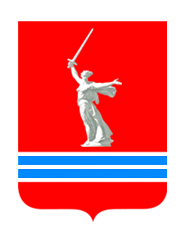 КОНТРОЛЬНО-СЧЕТНАЯ ПАЛАТА ВОЛГОГРАДСКОЙ ОБЛАСТИКОНТРОЛЬНО-СЧЕТНАЯ ПАЛАТА ВОЛГОГРАДСКОЙ ОБЛАСТИ. Волгоград, ул. Рабоче-Крестьянская,30                          тел./факс (8442) 30-87-01; 30-87-37. Волгоград, ул. Рабоче-Крестьянская,30                          тел./факс (8442) 30-87-01; 30-87-37№ 01КСП- 02-02/ «19 » ноября 2019 годаМЕЖБЮДЖЕТНЫЕ ТРАНСФЕРТЫ2018 г.2019 г.2020 г.2021 г.2022 г.2020 г. / 2019 г.2020 г. / 2019 г.МЕЖБЮДЖЕТНЫЕ ТРАНСФЕРТЫфактпланпроектпроектпроектмлн. руб.%Всего:31 073,634 822,832 401,032 427,630 280,5- 2421,8-7,0%в том числе:Дотации:2 348,42 152,01 331,41 396,91 954,7-820,6-38,1%Дотации на выравнивание бюджетной обеспеченности1 258,41 122,01 111,41 096,91 084,7-10,6-0,9%ФФПП (в части гор. округов)*0,00,00,00,00,00,0-ФФПП (в части поселений)*1 068,71 069,61 081,51 079,51 079,211,91,1%ФФП МР (ГО)*189,752,429,917,45,5-22,5-42,9%Дотации на поддержку мер по обеспечению сбалансированности1 090,01 030,0220,0300,0870,0-810,0-78,6%Субвенции19 692,619 880,720 303,520 287,020 216,1422,82,1%Субсидии8 373,811 848,69 673,69 694,58 083,4-2 175,0-18,3%в т.ч. субсидии на обеспечение сбалансированности712,5712,5712,5712,5712,50,00,0%Иные межбюджетные трансферты658,8941,51 092,51 049,226,3151,016,0Наименование показателяНаименование показателяДотацииСубсидииСубвенцииИныеВСЕГО:%Объем, млн. руб.Распределено1 111,48 282,320 188,11 087,430 669,294,7Объем, млн. руб.не распределено220,01 391,3115,45,11 731,85,3Объем, млн. руб.Всего1 331,49 673,620 303,51 092,532 401,0100Количество видовРаспределено2342326166,3Количество видовне распределено122623133,7Количество видовВсего35629492100Наименование муниципального образованияНаименование муниципального образованияРайоныГородаПоселенияВсего Дотации из ФФП поселений в 2019 г.Дотации на выравнивание бюджетной обеспеченности  поселений в 2020 г. (расчетный объем)2019 год0,0688,71 069,61 758,3Дотации из ФФП поселений в 2019 г.Дотации на выравнивание бюджетной обеспеченности  поселений в 2020 г. (расчетный объем)2020 год0,001 081,51 081,5Дотации из ФФП поселений в 2019 г.Дотации на выравнивание бюджетной обеспеченности  поселений в 2020 г. (расчетный объем)отклонение0,0-688,711,9-676,8Дотации из ФФП поселений в 2019 г.Дотации на выравнивание бюджетной обеспеченности  поселений в 2020 г. (расчетный объем)%%0,0-100%1,1%-38,5%Дотации из ФФП МР (ГО) в 2019 г.,Дотации  на выравнивание бюджетной обеспеченности  МР (ГО) в 2020 г. (расчетный объем)2019 год3 358,9541,80,03 900,6Дотации из ФФП МР (ГО) в 2019 г.,Дотации  на выравнивание бюджетной обеспеченности  МР (ГО) в 2020 г. (расчетный объем)2020 год3 358,91 230,50,04 589,4Дотации из ФФП МР (ГО) в 2019 г.,Дотации  на выравнивание бюджетной обеспеченности  МР (ГО) в 2020 г. (расчетный объем)отклонение0688,70,0688,7Дотации из ФФП МР (ГО) в 2019 г.,Дотации  на выравнивание бюджетной обеспеченности  МР (ГО) в 2020 г. (расчетный объем)%%0,0%в 2,3 р.0,017,7%Субсидии на обеспечение сбалансированности местных бюджетов2019 год0,00,0712,5712,5Субсидии на обеспечение сбалансированности местных бюджетов2020 год0,00,0712,5712,5Субсидии на обеспечение сбалансированности местных бюджетовотклонение0,00,00,00,0Субсидии на обеспечение сбалансированности местных бюджетов%%0,0%0,0%0,0%0,0%ИТОГО                                             финансовая помощь2019 год3 358,91 230,51 782,16 371,5ИТОГО                                             финансовая помощь2020 год3 358,91 230,51 794,06 383,4ИТОГО                                             финансовая помощьотклонение0011,911,9ИТОГО                                             финансовая помощь%%0,0%0,0%0,7%0,2%Наименование подпрограммы, основного мероприятияЗакон о бюджете на 2019 годПроект на 2020 годИзменениеИзменениеНаименование подпрограммы, основного мероприятияЗакон о бюджете на 2019 годПроект на 2020 годмлн. руб.%ВСЕГО1 132,8507,2-625,6-55,2%Государственная программа Волгоградской области «Развитие транспортной системы и обеспечение безопасности дорожного движения в Волгоградской области» (далее ГП «Развитие транспортной системы»)Государственная программа Волгоградской области «Развитие транспортной системы и обеспечение безопасности дорожного движения в Волгоградской области» (далее ГП «Развитие транспортной системы»)Государственная программа Волгоградской области «Развитие транспортной системы и обеспечение безопасности дорожного движения в Волгоградской области» (далее ГП «Развитие транспортной системы»)Государственная программа Волгоградской области «Развитие транспортной системы и обеспечение безопасности дорожного движения в Волгоградской области» (далее ГП «Развитие транспортной системы»)Государственная программа Волгоградской области «Развитие транспортной системы и обеспечение безопасности дорожного движения в Волгоградской области» (далее ГП «Развитие транспортной системы»)Подпрограмма «Развитие системы общественного пассажирского транспорта в Волгоградской области» 982,6376,5-606,1-61,7%Осуществление регулярных перевозок пассажиров и багажа на межмуниципальных маршрутах автомобильного транспорта72,665,0-7,6-10,5%Государственная поддержка общественного пассажирского транспорта910,0311,5-598,5-65,8%Государственная программа Волгоградской области
«Энергосбережение и повышение энергетической эффективности в Волгоградской области»Государственная программа Волгоградской области
«Энергосбережение и повышение энергетической эффективности в Волгоградской области»Государственная программа Волгоградской области
«Энергосбережение и повышение энергетической эффективности в Волгоградской области»Государственная программа Волгоградской области
«Энергосбережение и повышение энергетической эффективности в Волгоградской области»Государственная программа Волгоградской области
«Энергосбережение и повышение энергетической эффективности в Волгоградской области»Приобретение новых автобусов и техники для жилищно-коммунального хозяйства, работающих на газомоторном топливе55,155,100%Непрограммные направления обеспечения деятельности государственных органов Волгоградской областиНепрограммные направления обеспечения деятельности государственных органов Волгоградской областиНепрограммные направления обеспечения деятельности государственных органов Волгоградской областиНепрограммные направления обеспечения деятельности государственных органов Волгоградской областиНепрограммные направления обеспечения деятельности государственных органов Волгоградской областиНепрограммные направления обеспечения деятельности и непрограммные расходы государственных органов Волгоградской области95,175,6-19,5-20,5%Наименование расходовНаименование расходовПроект  на2020 годОценка потребности (по данным КСП)Возмещение недополученных доходов при перевозке льготниковВозмещение недополученных доходов при перевозке льготниковВозмещение недополученных доходов при перевозке льготниковВозмещение недополученных доходов при перевозке льготниковУчащиесяУчащиеся3,412,9Участники, инвалиды Великой Отечественной войныУчастники, инвалиды Великой Отечественной войны0,40,1Отдельные категории граждан по социальным проездным билетамОтдельные категории граждан по социальным проездным билетам74,0325,0Возмещение недополученных доходов от регулируемых тарифов (оплата работ, связанных с осуществлением регулярных перевозок по регулируемым тарифам)Возмещение недополученных доходов от регулируемых тарифов (оплата работ, связанных с осуществлением регулярных перевозок по регулируемым тарифам)Возмещение недополученных доходов от регулируемых тарифов (оплата работ, связанных с осуществлением регулярных перевозок по регулируемым тарифам)Возмещение недополученных доходов от регулируемых тарифов (оплата работ, связанных с осуществлением регулярных перевозок по регулируемым тарифам)Автомобильный транспортСубсидии23,098,0Автомобильный транспортКонтракт65,0310,0Водный транспортВодный транспорт0,31,0Железнодорожный транспортЖелезнодорожный транспорт122,0462,0Воздушный транспортВоздушный транспорт88,466,0ИТОГОИТОГО376,51 275,0Направление расходовНормативная потребностьЗаконопроектОтклонениеОтклонениеНаправление расходовНормативная потребностьЗаконопроектмлн. руб.меньше в Капитальный ремонт автодорог29 329,2274,1-29 055,1107 разСодержание автодорог9 502,13 324,9-6 177,22,9 разаВСЕГО38 831,23 599,0-35 232,210,8 разаПоказатель2019 год2020 год2020 год2021 год2021 год2022 год2022 годПоказательмлн. руб.млн. руб.% к предыдущему годумлн. руб.% к предыдущему годумлн. руб.% к предыдущему годуПривлечение14 000,025 100,0179,320 500,081,7%20 200,098,5%Погашение14 069,425 388,9180,520 777,781,8%20 777,7100,0%Разница-69,4-288,9х-277,7х-577,7хПоказатели2019 год (закон о бюджете)2020 год2021 год2022 годИсточники внутреннего  финансирования дефицита бюджета0,0-200,0-200,0-500,0Разница между средствами, поступившими от размещения государственных ценных бумаг Волгоградской области, и средствами, направленными на их погашение -2000,0-1250,0-1000,0-2500,0Разница между привлеченными и погашенными Волгоградской областью кредитами кредитных организаций3000,03100,05000,06200,0Разница между привлеченными и погашенными Волгоградской областью бюджетными кредитами -1069,4-2138,9-4277,7-4277,7Изменение остатков средств на счетах по учету средств областного бюджета в течение соответствующего финансового года69,488,977,777,7Иные источники (разница между средствами, полученными от возврата предоставленных из областного бюджета бюджетам муниципальных образований бюджетных кредитов, и суммой предоставленных из областного бюджета бюджетам муниципальных образований бюджетных кредитов в валюте РФ) 0,00,00,00,0Наименование2019 г.2020 г.Волгоградская областная Дума119119Контрольно-счетная палата 6060Избирательная комиссия 7272Органы исполнительной власти Волгоградской области28032803